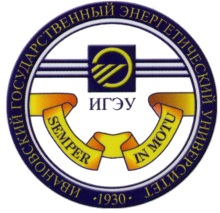 Библиографический указатель научных трудов, методических пособий и изобретенийСайкинаМихаила Сергеевича(к 65-летию со дня рождения)Иваново, 2022Библиографический указатель научных трудов, методических пособий и изобретений Сайкина М. С. / Ивановский государственный энергетический университет им. В. И. Ленина, библиотека; сост. С. В. Крамачева, Л. В. Сухорукова, отв. ред.: С. И. Бородулина. – Иваново, 2022. –  55 с.В указателе собраны научные труды кандидата технических наук М. С. Сайкина.           Указатель адресован научным работникам, аспирантам, студентам.Составители: гл. библиотекарь Крамачева С. В.,заведующий Научно-библиографическим отделом Сухорукова Л. В.Научный редактор:директор библиотеки Ивановского государственного энергетического университета Бородулина С.И.Ивановский государственныйэнергетический университет, 2022От составителейУказатель составлен к 65-летию со дня рождения М. С. Сайкина  – кандидата технических наук, доцента.При отборе документов использовались:          -  картотека трудов преподавателей и ученых ИГЭУ (НБО);         - данные из архивов отдела кадров, кафедры ТОЭЭ;        - данные из архива автора.Литература представлена в разделах:монографии, учебные пособия, статьи из журналов, сборников;      тезисы докладов;авторские свидетельства, патенты.Материал расположен в порядке обратной хронологии публикаций, внутри года  - в алфавите авторов и названий.Составители указателя приносят извинения за некоторые отклонения от ГОСТа 7.1-2003 «Библиографическая запись. Библиографическое описание. Общие требования и правила составления», так как отдельные документы не удалось просмотреть DeVisu.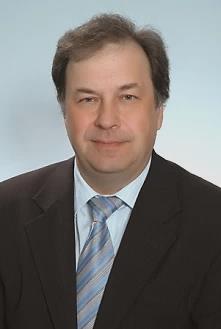 Кандидат технических наук,доцент Сайкин М. С.Сайкин Михаил Сергеевич – кандидат технических наук (1998), доцент по кафедре теоретических основ электротехники и электротехнологии (2005), Заслуженный изобретатель Российской Федерации (2006).М. С. Сайкин окончил Ивановский энергетический институт в . по специальности «Электрические машины», ему была присвоена квалификация инженера-электромеханика.В 1979-80 гг. работал мастером сборочного участка электрических машин  на Владимирском электромоторном заводе. В . вернулся в ИЭИ, работал инженером на кафедре ТВН.В . в Московском энергетическом институте (техническом университете) Михаил Сергеевич успешно защитил кандидатскую диссертацию «Разработка и исследование электромеханическихмагнитожидкостныхгерметизаторов специального технологического оборудования».Область его научных интересов: магнитные наножидкости, магнитожидкостныегерметизаторы и датчики.Тематика научно-исследовательской деятельности: разработка и исследование магнитожидкостных устройств различного технологического назначения.Почти 20 лет, с 1981 по 2000 гг., Михаил Сергеевич успешно работал в СКТБ «Полюс», где проектировал новые устройства, совершенствовал имеющиеся технологии, внедрял в производство пилотные разработки, создавал магнитожидкостныегерметизаторы различных сред. Уникальные конструкции, разработанные М. С. Сайкиным, устанавливались на Ярославском лакокрасочном заводе, Волжском машиностроительном заводе, Научно-производственном объединении им. С.А. Лавочкина, на целом ряде других предприятий и даже на космической станции «Мир». За многочисленные разработки и внедрение конструкцийгерметизаторов М. С. Сайкин был удостоен звания «Заслуженный изобретатель Российской Федерации» (2006).С . Михаил Сергеевич работает в ИГЭУ на кафедре ТОЭЭ, осуществляет преподавательскую и научно-исследовательскую деятельность. Он внес огромный вклад в создание и развитие «Студенческого конструкторского бюро». Работая под его руководством, студенты получили более 20 патентов на полезные модели.Авторболее 340 научных публикаций:монографий, учебных пособий, статей в журналах, авторских свидетельств, патентов РФ на изобретения и полезные модели.Вклад Сайкина М. С. в развитие науки и подготовку профессиональных кадров отмечен почетными грамотами, благодарностями, дипломами и медалями.Основные даты научно-педагогической деятельностиУченые звания и степениНаградыи знаки отличияМонографии, учебные пособия, статьи из журналов, тезисы докладов2021Голубев, А. Н. Специальные вопросы ТОЭ: синтез электрических цепей : учебно-метод. пособие / А. Н. Голубев, Н. Н. Дыдыкина; ред. М. С. Сайкин. – Иваново: ИГЭУ, 2021. – 32 с.https://elib.ispu.ru/product-pdf/specialnye-voprosy-toe-sintez-elektricheskih-cepey-0Основы цифровой релейной защиты : учебно-методическое пособие /А. А. Яблоков, В. Д. Лебедев, Г. А. Филатова, Ю. Д. Кутумов; ред. Л. М. Колесов; рец. М. С. Сайкин. – Иваново: ИГЭУ, 2021. – 136 с.https://elib.ispu.ru/product-pdf/osnovy-cifrovoy-releynoy-zashchityСайкин, М. С.Магнитожидкостныегерметизаторы технологического оборудования : монография / М. С. Сайкин. — Санкт-Петербург : Лань, 2021. — 136 с. — ISBN 978-5-8114-2483-2. — Текст : электронный // Лань : электронно-библиотечная система. — URL: https://e.lanbook.com/book/167357. Сайкин, М. С. Разработка и исследование магнитожидкостныхвибродатчиков с магнитным подвесом на кольцевых постоянных магнитах / М. С. Сайкин, В. П. Федосеева // Вестник Рыбинской государственной авиационной технологической академии им. П. А. Соловьева. - 2021. - № 3 (58). – С. 65-70.Сайкин, М. С. Разработка и исследование электромеханических и магнитожидкостных устройств / М. С. Сайкин, В. П. Федосеева // Авиация и космонавтика: тезисы 20-й Международной конференции. – Москва, 2021. – С. 265-267.Сайкин, М. С. Разработка критериев оценки работоспособности магнитной жидкости для магнитожидкостныхгерметизаторов / М. С. Сайкин // Вестник Рыбинской государственной авиационной технологической академии им. П. А. Соловьева. - 2021. - № 1 (56). - С. 41-46.Сайкин, М. С. Численное исследование магнитного полямагнитожидкостных датчиков вибраций / М. С. Сайкин, В. П. Федосеева // Материалы Международной научно-технической конференции "Состояние и перспективы развития электро- и теплотехнологии"(XXI Бенардосовские чтения), посвященной 140-летию изобретения сварки Н. Н. Бенардосом, 2-4 июня / в 3 т. ; Министерство науки и высшего образования Российской Федерации, Ивановский государственный энергетический университет им. В. И. Ленина", Академия электротехнических наук Российской Федерации ; [редкол. : С. В. Тарарыкин и др.]. - Электронные данные. - Иваново, 2021. - Т. 1: Электроэнергетика. Современные инструменты менеджмента. Гуманитарные проблемы развития общества. - С. 36-40.Федосеева, В. П. Разработка и анализ конструкций магнитожидкостных датчиков вибраций / В. П. Федосеева, М. С. Сайкин // Международный научно-исследовательский журнал. - 2021. - № 12-1 (114). - С. 92-101.Федосеева, В. П. Разработка и исследование магнитожидкостных датчиков виброконтроля оборудования / В. П. Федосеева; науч. рук. М. С. Сайкин // XLVII Гагаринские чтения: сборник тезисов Международной молодёжной научной конференции. - Москва, 2021. - С. 517-518.Федосеева, В. П. Разработка магнитожидкостных датчиков вибраций с улучшенными метрологическими характеристиками / В. П. Федосеева, М. С. Сайкин //  Пожарная и аварийная безопасность: сборник материалов XVI Международной научно-практической конференции, посвященной проведению в Российской Федерации Года науки и технологий в 2021 году и 55-летию учебного заведения. - Иваново, 2021. - С. 402-406.Федосеева, В. П. Разработка магнитожидкостных устройств для энергетического оборудования / В. П. Федосеева, М. С. Сайкин //Проблемы и перспективы развития электроэнергетики и электротехники: материалы III Всероссийской научно-практической конференции. - Казань, 2021. - С. 490-495.Федосеева, В. П. Общие подходы к конструированию магнитожидкостныхвиброметрических датчиков / В. П. Федосеева ; научный руководитель М. С. Сайкин // "ЭНЕРГИЯ-2021". Шестнадцатая всероссийская (восьмая международная) научно-техническая конференция студентов, аспирантов и молодых ученых, г. Иваново, 6-8 апреля 2020 г.: материалы конференции / Министерство науки и высшего образования Российской Федерации, Ивановский государственный энергетический университет им. В. И. Ленина. - Иваново, 2021. - Т. 3: Электроэнергетика. - С. 70.Федосеева, В. П. Оценка устойчивости магнитной жидкости в неоднородном магнитном поле магнитожидкостного виброметра / В. П. Федосеева ;научный руководитель М. С. Сайкин // Радиоэлектроника, электротехника и энергетика. Двадцать седьмая международная научно-техническая конференция студентов и аспирантов, 11-12 марта 2021 г., Москва: тезисы докладов / Министерство науки и высшего образования Российской Федерации; Национальный исследовательский университет "МЭИ" [и др.]. - Москва, 2021. – С. 416.Чекан, Г. В. Лабораторный практикум по дисциплине «Электротехника» / Г. В. Чекан, И. Ю. Долгих; ред. М. С. Сайкин. – 2-е изд. перераб. и доп. - Иваново: ИГЭУ, 2021. – 92 с.https://elib.ispu.ru/product-pdf/laboratornyy-praktikum-po-discipline-elektrotehnikaFedoseevaV.P. Allgemeinebehandlungenzumentwurtvonvibrometrischensensorenmitmagnetischeflussigkeit / V.P. Fedoseeva; науч. рук. M. S. Saikin, N. B. Nevmyatullina // Социум. Наука. Образование: материалы VI Региональной молодежной научно-практической конференции. - Иваново, 2021. - С. 101-102. 2020Вихарев, Д. Ю. Применение метода вероятностных путей магнитного тока для расчета электротехнических устройств / Д. Ю. Вихарев ; научный руководитель М. С. Сайкин // Электроэнергетика. "ЭНЕРГИЯ-2020". Пятнадцатая всероссийская (седьмая международная) научно-техническая конференция студентов, аспирантов и молодых ученых, г. Иваново, 7-10 апреля 2020 г: материалы конференции / Министерство науки и высшего образования Российской Федерации, Ивановский государственный энергетический университет им. В. И. Ленина, Академия электротехнических наук РФ. - Иваново. - 2020. - Т. 3. - С. 67.Малушенко, В. А. О магнитожидкостныхгерметизаторах герметизации электротехнического оборудования на атомных электрических станциях / В. А. Малушенко ; научный руководитель М. С. Сайкин // Электроэнергетика. "ЭНЕРГИЯ-2020". Пятнадцатая всероссийская (седьмая международная) научно-техническая конференция студентов, аспирантов и молодых ученых, г. Иваново, 7-10 апреля 2020 г: материалы конференции / Министерство науки и высшего образования Российской Федерации, Ивановский государственный энергетический университет им. В. И. Ленина, Академия электротехнических наук РФ. - Иваново, 2020. - Т. 3. - С. 73.Особенности применения пневмогидравлического привода гидравлического аварийно-спасательного инструмента влетний и зимний периоды / В. В. Киселев, А. В. Топоров, В. П. Зарубин, Т. А. Яковенко, М. С. Сайкин // Техносферная безопасность. - 2020. - № 2 (27). - С. 57-63.Подготовка к выполнению лабораторных работ по теоретическим основам электротехники: методические указания. Ч. 1 / М. С. Сайкин, Н. Н. Дыдыкина, В. М. Коряжкин [и др.] ; Министерство науки и высшего образования Российской Федерации, Ивановский государственный энергетический университет им. В. И. Ленина, Кафедра теоретических основ электротехники и электротехнологии ; редактор А. Н. Голубев. - Иваново, 2020. - 48 с. https://elib.ispu.ru/viewer/8607Сайкин, М. С. Общие подходы к исследованию эксплуатационных параметров магнитожидкостныхгерметизаторов / М. С. Сайкин, В. С. Баженов // Надежность и долговечность машин и механизмов. сборник материалов XI Всероссийской научно-практической конференции, посвященной 30-й годовщине МЧС России и 75-й годовщине Победы в Великой Отечественной войне 1941-1945 годов. - Иваново, 2020. - С. 428-432.Сайкин, М. С. Разработка и анализ конструкций магнитожидкостных датчиков вибраций / М. С. Сайкин, В. П. Федосеева // Надежность и долговечность машин и механизмов: сборник материалов XI Всероссийской научно-практической конференции, посвященной 30-й годовщине МЧС России и 75-й годовщине Победы в Великой Отечественной войне 1941-1945 годов. - Иваново, 2020. - С. 87-91.Сайкин, М. С. Разработка магнитожидкостных датчиков диагностики динамического состояния технических объектов / М. С. Сайкин, В. П. Федосеева // Современные наукоемкие технологии. Региональное приложение. - 2020. - № 3 (63). - С. 83-97.Сайкин, М. С. Разработка конструкций магнитожидкостныхгерметизаторов насосов пожарной техники и оценка их работоспособности / М. С. Сайкин, А. В. Топоров, Е. А. Топорова // Современные проблемы гражданской защиты. - 2020. - № 1 (34). - С. 60-67.Федосеева, В. П. Магнитожидкостные датчики диагностики вибраций электротехнического оборудования / В. П. Федосеева, М. С. Сайкин // Проблемы и перспективы развития электроэнергетики и электротехники: материалы II Всероссийской научно-практической конференции: в 2 т. -  Казань: Казанский государственный энергетический университет, 2020. - С. 258-263.Федосеева, В. П. Разработка и исследование магнитожидкостного датчика вибраций с повышенным ресурсом работы / В. П. Федосеева; научный руководитель М. С. Сайкин // Радиоэлектроника, электротехника и энергетика. 26 Международная научно-техническая конференция: тезисы докладов. – Москва, 2020. – С. 406.Федосеева, В. П. Разработка и исследование магнитожидкостных датчиков диагностики вибраций / В. П. Федосеева ; научный руководитель М. С. Сайкин // Электроэнергетика. "ЭНЕРГИЯ-2020". Пятнадцатая всероссийская (седьмая международная) научно-техническая конференция студентов, аспирантов и молодых ученых, г. Иваново, 7-10 апреля 2020 г: материалы конференции / Министерство науки и высшего образования Российской Федерации, Ивановский государственный энергетический университет им. В. И. Ленина, Академия электротехнических наук РФ. - Иваново, 2020. - Т. 3. - С. 84.Федосеева, В. П. Разработка магнитожидкостныхвиброметрических датчиков / В. П. Федосеева, М. С. Сайкин // 19-я Международная Плесская научная конференция по нанодисперсным магнитным жидкостям, сентябрь, 2020, Иваново, Россия: сборник научных трудов / Министерство образования и науки Российской Федерации, Ивановский государственный энергетический университет им. В. И. Ленина", Академия электротехнических наук РФ ; [под общ.ред. Ю. Б. Казакова]. - Иваново, 2020. – С. 262-268. https://elib.ispu.ru/product-pdf/razrabotka-magnitozhidkostnyh-vibrometricheskih-datchikovФедосеева, В. П. Разработка магнитожидкостных датчиков диагностики вибросостояния оборудования / В. П. Федосеева; научный руководитель М. С. Сайкин // Молодые исследования регионам: материалы Международной научной конференции. – Вологда: Вологодский государственный университет, 2020. – Т. 1. -  С. 106-108.Шокри, С. Моделирование температурных и электромагнитных полей в магнитожидкостномгерметизаторе для оборудования электронно-лучевой сварки АЭЛТК-114 / С. Шокри ; научный руководитель М. С. Сайкин // Электроэнергетика. "ЭНЕРГИЯ-2020". Пятнадцатая всероссийская (седьмая международная) научно-техническая конференция студентов, аспирантов и молодых ученых, г. Иваново, 7-10 апреля 2020 г: материалы конференции / Министерство науки и высшего образования Российской Федерации, Ивановский государственный энергетический университет им. В. И. Ленина, Академия электротехнических наук РФ. – Иваново, 2020. - Т. 3. - С. 85.Шокри, С. Моделирование электромагнитных и температурных процессов и полей в магнитожидкостномгерметизаторе для оборудования электронно-лучевой сварки АЭЛТК-114 / С. Шокри; научный руководитель М. С. Сайкин // Радиоэлектроника, электротехника и энергетика. 26 Международная научно-техническая конференция: тезисы докладов. – Москва, 2020. – С. 395.2019Дыдыкина, Н. Н. Магнитожидкостныегерметизаторы вакуумного электротехнологического оборудования / Н. Н. Дыдыкина, М. С. Сайкин // Фундаментальные и прикладные исследования в науке и образовании: сборник статей Международной научно-практической конференции. – Уфа, 2019. -            С. 48-52.Мартынов, В. А. Анализ электрических и магнитных цепей с использованием матриц / В. А. Мартынов, А. Н. Голубев, И. С. Снитько; науч. ред. М. С. Сайкин. – Иваново, 2019. – 156 с.https://elib.ispu.ru/Reader/Book/2019102413482472600002731011Сайкин, М. С. Конструктивные пути повышения ресурса работы магнитожидкостныхгерметизаторов вращающихся валов / М. С. Сайкин // Вестник Рыбинской государственной авиационной технологической академии им. П. А. Соловьева. - 2019. - № 3 (50). – С. 52-58.Сайкин, М. С.Магнитожидкостное устройство диагностики вибраций энергетических объектов / М. С. Сайкин, В. П. Федосеева // Материалы Международной (ХХ Всероссийской) научно-технической конференции "Состояние и перспективы развития электро- и теплотехнологии"(Бенардосовские чтения), 29 - 31 мая / Министерство науки и высшего образования Российской Федерации ФГБОУВО "Ивановский государственный энергетический университет им. В. И. Ленина", Академия электротехнических наук Российской Федерации ; [редкол. : С. В. Тарарыкин и др.]. - Иваново, 2019. - Т. 1: Электроэнергетика. Современные инструменты менеджмента. Гуманитарные проблемы развития общества. - С. 18-21.Сайкин, М. С. Модернизация уплотнительных узлов химических реакторов / М. С. Сайкин // Передовые инновационные разработки. Перспективы и опыт использования, проблемы внедрения в производство: сборник научных статей по итогам седьмой международной научной конференции. – Москва, 2019.- С. 44-49.Сайкин, М. С. Подготовка материалов заявок на изобретения и полезные модели: учебное пособие / М. С. Сайкин; Министерство науки и высшего образования Российской Федерации, ФГБОУВО "Ивановский государственный энергетический университет им. В. И. Ленина". - Иваново, 2019. - 72 с. https://elib.ispu.ru/Reader/Book/2019042509194345700002735018Сайкин, М. С. Разработка магнитожидкостныхгерметизаторов вращающихся валов модульного типа / М. С. Сайкин // Надежность и долговечность машин и механизмов: сборник материалов X Всероссийской научно-практической конференции. – Иваново, 2019. - С. 160-163.Сайкин, М. С. Разработка магнитожидкостныхгерметизаторов неподвижных разъемных соединений / М. С. Сайкин //  Вестник Рыбинской государственной авиационной технологической академии им. П. А. Соловьева. - 2019. - № 1 (48). - С. 28-32.Сайкин, М. С. Экспериментальное исследование силы взаимодействия постоянных магнитов магнитожидкостного датчика вибраций / М. С. Сайкин, В. П. Федосеева // Надежность и долговечность машин и механизмов: сборник материалов X Всероссийской научно-практической конференции. – Иваново, 2019. - С. 163-167.Теоретические основы электротехники: электромагнитное поле: учебное пособие / А. Н. Голубев [и др.]; науч. ред. М. С. Сайкин. – Иваново: ИГЭУ, 2019. – 56 с.Федосеева, В. П. Магнитожидкостный виброметр для диагностики состояния энергетического оборудования / В. П. Федосеева ; научный руководитель М. С. Сайкин // Электроэнергетика. "ЭНЕРГИЯ-2019". Четырнадцатая всероссийская (международная) научно-техническая конференция студентов, аспирантов и молодых ученых, г. Иваново, 2-4 апреля 2019 г / Министерство образования и науки Российской Федерации; ФГБОУВО "Ивановский государственный энергетический университет им. В. И. Ленина". - Иваново,  2019. - Т. 3. - С. 70.Федосеева, В. П. Разработка и исследование магнитожидкостного устройства для измерения вибраций / В. П. Федосеева ; научный руководитель М. С. Сайкин // Радиоэлектроника, электротехника и энергетика. Двадцать пятая Международная научно-техническая конференция студентов и аспирантов, 14-15 марта 2019 г., Москва: тезисы докладов / Министерство науки и высшего образования Российской Федерации, Национальный исследовательский университет "МЭИ" [и др.] . - Москва, 2019. – С. 380.2018Баженов, В. С. Разработка магнитожидкостныхгерметизаторов с дополнительным защитным элементом / В. С. Баженов, М. С. Сайкин, В. П. Федосеева // 18-я Международная Плесская научная конференция по нанодисперсным магнитным жидкостям, 4-7 сентября, 2018, Плес, Россия: сборник научных трудов / Министерство образования и науки Российской Федерации, ФГБОУВО "Ивановский государственный энергетический университет им. В. И. Ленина" ; [под общ.ред. Ю. Б. Казакова]. - Иваново, 2018. – С. 435-440.Долгих, И. Ю. Экспериментальное исследование энергетических характеристик Экспериментальное исследование энергетических характеристик установки индукционного нагрева ВЧ-40 АВ: методические указания к выполнению лабораторной работы по дисциплине "Электротехнологические установки и системы" / И. Ю. Долгих, М. Г. Марков ; Министерство образования и науки Российской Федерации, ФГБОУВО "Ивановский государственный энергетический университет им. В. И. Ленина", Каф.теоретических основ электротехники и электротехнологии ; ред. М. С. Сайкин. - Иваново, 2018. - 32 с. https://elib.ispu.ru/Reader/Book/2018070608543450700002731161Зуйкова, Я. В. Численное исследование распределения магнитной индукции магнитожидкостногогерметизатора вакуумной дуговой печи / Я. В. Зуйкова ; научный руководитель М. С. Сайкин // Электроэнергетика. "ЭНЕРГИЯ - 2018". Тринадцатая международная научно-техническая конференция студентов, аспирантов и молодых ученых, г. Иваново, 3-5 апреля 2018 г.: материалы конференций / Министерство образования и науки Российской Федерации, ФГБОУВПО "Ивановский государственный энергетический университет им. В. И. Ленина", Академия электротехнических наук РФ. - Иваново, 2018. - Т. 3. - С. 107-108.Лагуткина, Д. Ю. Магнитожидкостный наклономер с микропроцессорным управлением / Д. Ю. Лагуткина, М. Г. Марков, М. С. Сайкин // Надежность и долговечность машин и механизмов:  сборник материалов IX Всероссийской научно-практической конференции. – Иваново, 2018. - С. 142-146.Лагуткина, Д. Ю. Микропроцессорная система управления магнитожидкостным датчиком угла наклона / Д. Ю. Лагуткина, М. Г. Марков, М. С. Сайкин // Датчики и системы. – 2018. - № 3 (223). – С. 33-39.Лагуткина, Д. Ю. Определение объема заправки магнитожидкостного датчика / Д. Ю. Лагуткина, Н. Н. Королев, М. С. Сайкин // 18-я Международная Плесская научная конференция по нанодисперсным магнитным жидкостям, 4-7 сентября, 2018, Плес, Россия: сборник научных трудов / Министерство образования и науки Российской Федерации, ФГБОУВО "Ивановский государственный энергетический университет им. В. И. Ленина" ; [под общ.ред. Ю. Б. Казакова]. - Иваново, 2018. – С. 460-466.Лагуткина, Д. Ю. Современные магнитные материалы в электротехнике: учебное пособие / Д. Ю. Лагуткина, М. С. Сайкин ; Министерство образования и науки Российской Федерации, ФГБОУВО "Ивановский государственный энергетический университет им. В. И. Ленина". - Иваново: ИГЭУ, 2018. - 104 с. https://elib.ispu.ru/Reader/Book/2018032913584482800002735042Савинова, М. И. Численное исследование герметичных вращающихся вводов электротехнологических установок электроннолучевой сварки / М. И. Савинова ; научный руководитель М. С. Сайкин // Электроэнергетика. "ЭНЕРГИЯ - 2018". Тринадцатая международная научно-техническая конференция студентов, аспирантов и молодых ученых, г. Иваново, 3-5 апреля 2018 г.: материалы конференций / Министерство образования и науки Российской Федерации, ФГБОУВПО "Ивановский государственный энергетический университет им. В. И. Ленина", Академия электротехнических наук РФ. - Иваново, 2018. - Т. 3. -С. 108-109.Савинова, М. И. Численное исследование критического перепада давлений магнитожидкостногогерметизатора вакуумной лазерной установки ЛУ-1Ф / М. И. Савинова; научный руководитель М. С. Сайкин // Радиоэлектроника, электротехника и энергетика. Двадцать четвертая Международная научно-техническая конференция студентов и аспирантов: тезисы докладов. – Москва, 2018. – С. 399.Савинова, М. И. Численное исследование радиальных конструкций магнитожидкостныхгерметизаторов вакуумной камеры установки электронно-лучевой сварки / М. И. Савинова; научный руководитель М. С. Сайкин // Тинчуринские чтения: тезисы докладовXIII молодежной научной конференции: В 3-х томах / под общей редакцией Э.Ю. Абдуллазянова. – Казань: КГЭУ, 2018. –Т. 1. - С. 257-260.Сайкин, М. С. Анализ и выбор материалов постоянных магнитов для магнитожидкостныхгерметизаторов машин и механизмов / М. С. Сайкин // Надежность и долговечность машин и механизмов:  сборник материалов IX Всероссийской научно-практической конференции. – Иваново, 2018. – С. 201-205.Сайкин, М. С. Влияние микроградиентов магнитного поля на процесс трения рабочего элемента комбинированного манжетного магнитожидкостного уплотнения / М. С. Сайкин, А. В. Топоров, Е. А. Топорова // Вестник Рыбинской государственной авиационной технологической академии им. П. А. Соловьева. – 2018. - № 4 (47). – С. 63-68.Сайкин, М. С. Исследование распределения магнитной индукции в магнитожидкостном датчике вибраций / М. С. Сайкин, В. П. Федосеева // Надежность и долговечность машин и механизмов:  сборник материалов IX Всероссийской научно-практической конференции. – Иваново, 2018. – С. 205-208.Сайкин, М. С. Технические аспекты повышения ресурса работы магнитожидкостныхгерметизаторов / М. С. Сайкин, И. М. Арефьев // 18-я Международная Плесская научная конференция по нанодисперсным магнитным жидкостям, 4-7 сентября, 2018, Плес, Россия: сборник научных трудов / Министерство образования и науки Российской Федерации, ФГБОУВО "Ивановский государственный энергетический университет им. В. И. Ленина" ; [под общ.ред. Ю. Б. Казакова]. - Иваново, 2018. – С. 489-494.Федосеева, В. П. Анализ и разработка конструкций датчиков вибрации / В. П. Федосеева ; научный руководитель М. С. Сайкин // Электроэнергетика. "ЭНЕРГИЯ - 2018". Тринадцатая международная научно-техническая конференция студентов, аспирантов и молодых ученых, г. Иваново, 3-5 апреля 2018 г.: материалы конференций / Министерство образования и науки Российской Федерации, ФГБОУВПО "Ивановский государственный энергетический университет им. В. И. Ленина", Академия электротехнических наук РФ. - Иваново, 2018. - Т. 3. - С. 110-111.Шишкина, Е. С. Пути повышения стабильности эксплуатационных характеристик магнитожидкостныхгерметизаторов / Е. С. Шишкина ; научный руководительМ. С. Сайкин // Электроэнергетика. "ЭНЕРГИЯ - 2018". Тринадцатая международная научно-техническая конференция студентов, аспирантов и молодых ученых, г. Иваново, 3-5 апреля 2018 г.: материалы конференций / Министерство образования и науки Российской Федерации, ФГБОУВПО "Ивановский государственный энергетический университет им. В. И. Ленина", Академия электротехнических наук РФ. - Иваново, 2018. - Т. 3. - С. 109-110.2017Демиденко, О. В. Оценка стабильности магнитной жидкости в неоднородном магнитном поле магнитожидкостногогерметизатора / О. В. Демиденко ; научный руководитель       М. С. Сайкин // Электроэнергетика. "ЭНЕРГИЯ - 2017". Двенадцатая международная научно-техническая конференция студентов, аспирантов и молодых ученых, г. Иваново, 4-6 апреля 2017 г.: материалы конференций / Министерство образования и науки Российской Федерации, ФГБОУВПО "Ивановский государственный энергетический университет им. В. И. Ленина", Академия электротехнических наук РФ. – Иваново, 2017. - Т. 3. - С. 176-177.Демиденко, О. В. Оценка стабильности магнитной жидкости в неоднородном магнитном поле магнитожидкостногогерметизатора / О. В. Демиденко ; научный руководитель М. С. Сайкин // Радиоэлектроника, электротехника и энергетика: тезисы докладов Двадцать третьей Международной научно-технической конференции студентов и аспирантов. – Москва: МЭИ, 2017. – Т. 2. - С. 74.Дубинина, Ю. С. История развития релейной защиты / Ю. С. Дубинина ; научный руководитель М. С. Сайкин // Электроэнергетика. "ЭНЕРГИЯ - 2017". Двенадцатая международная научно-техническая конференция студентов, аспирантов и молодых ученых, г. Иваново, 4-6 апреля 2017 г.: материалы конференций / Министерство образования и науки Российской Федерации, ФГБОУВПО "Ивановский государственный энергетический университет им. В. И. Ленина", Академия электротехнических наук РФ. - Иваново, 2017. - Т. 3. - С. 195-196.Зуйкова, Я. В. Численное исследование магнитожидкостногогерметизатора установки диффузионной сварки / Я. В. Зуйкова ; научный руководитель М. С. Сайкин // Электроэнергетика. "ЭНЕРГИЯ - 2017". Двенадцатая международная научно-техническая конференция студентов, аспирантов и молодых ученых, г. Иваново, 4-6 апреля 2017 г.: материалы конференций / Министерство образования и науки Российской Федерации, ФГБОУВПО "Ивановский государственный энергетический университет им. В. И. Ленина", Академия электротехнических наук РФ. – Иваново, 2017. - Т. 3. - С. 179-181.Куликов, К. В. Требования к выпускной квалификационной работе бакалавра: (государственная итоговая аттестация для направления подготовки : 13.03.02. Электроэнергетика и электротехника, профиль (направленность) 13.03.02:11. Электротехнологические установки и системы): учебное пособие / К. В. Куликов, М. С. Сайкин ; Министерство образования и науки Российской Федерации, ФГБОУВО "Ивановский государственный энергетический университет им. В. И. Ленина". - Иваново: Б.и., 2017. - 72 с. https://elib.ispu.ru/Reader/Book/2017082310240738400002731344Лагуткина, Д. Ю. Магнитожидкостные наклономеры для технических объектов / Д Ю. Лагуткина, М. С. Сайкин // Надежность и долговечность машин и механизмов: сборник материалов VIII Всероссийской научно-практической конференции. – Иваново, 2017. - С. 136-141.Лагуткина, Д. Ю. Планирование эксперимента в задачах электротехники: учебное пособие / Д. Ю. Лагуткина, М. С. Сайкин ; Министерство образования и науки Российской Федерации, ФГБОУВО "Ивановский государственный энергетический университет им. В. И. Ленина". - Иваново, 2017. - 76 с. https://elib.ispu.ru/Reader/Book/2017030610385216300000748019Лагуткина, Д. Ю. Разработка магнитожидкостных датчиков угла наклона с улучшенными эксплуатационными характеристиками / Д. Ю. Лагуткина ; научный руководитель            М. С. Сайкин // Электроэнергетика. "ЭНЕРГИЯ - 2017". Двенадцатая международная научно-техническая конференция студентов, аспирантов и молодых ученых, г. Иваново, 4-6 апреля 2017 г.: материалы конференций / Министерство образования и науки Российской Федерации, ФГБОУВПО "Ивановский государственный энергетический университет им. В. И. Ленина", Академия электротехнических наук РФ. – Иваново, 2017. - Т. 3. - С. 183-185.Лагуткина, Д. Ю. Экспериментальное исследование силы взаимодействия между магнитами в магнитожидкостном датчике угла наклона / Д. Ю. Лагуткина; научный руководитель М. С. Сайкин // Радиоэлектроника, электротехника и энергетика: тезисы докладов Двадцать третьей Международной научно-технической конференции студентов и аспирантов. – Москва: МЭИ, 2017. – Т. 2. - С. 79.Лагуткина, Д. Ю, Электронная система управления магнитожидкостным наклономером / Д. Ю. Лагуткина, М. Г. Марков, М. С. Сайкин //  Наука. Образование. Общество: материалы Всероссийской научно-технической конференции. – Рыбинск, 2017. - С. 160-164.Марков, М. Г. Разработка устройства управления магнитожидкостным датчиком угла наклона / М. Г. Марков, Д. Ю. Лагуткина, М. С. Сайкин // Материалы Международной научно-технической конференции "Состояние и перспективы развития электро- и теплотехнологии" (XIX Бенардосовские чтения) , 31 мая - 2 июня: посвящена 175-летию со дня рождения Н. Н. Бенардоса / Министерство образования и науки Российской Федерации, ФГБОУВО "Ивановский государственный энергетический университет им. В. И. Ленина", Академия электротехнических наук Российской Федерации ; [редкол.: С. В. Тарарыкин и др.]. - Иваново, 2017. - Т. 1: Электроэнергетика. Современные инструменты менеджмента. Гуманитарные проблемы развития общества. - С. 35-39.Мартынов, В. А. Матричные методы анализа электрических и магнитных цепей: учебное пособие / В. А. Мартынов, А. Н. Голубев; научный редактор М. С. Сайкин. – Иваново: ИГЭУ, 2017. – 148 с.https://elib.ispu.ru/Reader/Book/2017082310163727500002737655Савинова, М. И. Численное исследование распределения магнитной индукции в рабочем зазоре магнитожидкостногогерметизатора в средах FEMM и COMSOL MULTIPHYSICS / М. И. Савинова, М. С. Сайкин // Материалы Международной научно-технической конференции "Состояние и перспективы развития электро- и теплотехнологии" (XIX Бенардосовские чтения) , 31 мая - 2 июня: посвящена 175-летию со дня рождения Н. Н. Бенардоса / Министерство образования и науки Российской Федерации, ФГБОУВО "Ивановский государственный энергетический университет им. В. И. Ленина", Академия электротехнических наук Российской Федерации ; [редкол.: С. В. Тарарыкин и др.]. - Иваново, 2017. - Т. 1: Электроэнергетика. Современные инструменты менеджмента. Гуманитарные проблемы развития общества. - С. 40-43.Сайкин, М. С.Магнитожидкостныегерметизаторы вакуумного оборудования / М. С. Сайкин. - [Москва]: LambertAcademicPublishing, [2017]. - 120 с.Сайкин, М. С.Магнитожидкостныегерметизаторы технологического оборудования: монография / М. С. Сайкин. - Санкт-Петербург; Москва; Краснодар: Лань, 2017. - 136 с.Сайкин, М. С. Разработка магнитожидкостных электромеханических устройств с повышенным ресурсом работы / М. С. Сайкин, Д. Ю. Лагуткина // Проблемы электротехники, электроэнергетики и электротехнологии (ПЭЭЭ-2017): V Всероссийская научно-техническая конференция (к 50-летнему юбилею кафедры «Электроснабжение и электротехника» Института энергетики и электротехники) / Министерство образования и науки российской федерации, Тольяттинский государственный университет, Институт энергетики и электротехники. – Тольятти, 2017. -  С. 419-427.Arefyev I.M. Assessment of magnetic fluid stability in non-homogeneous magnetic field of a single-tooth magnetic fluid sealer / Arefyev I.M., Demidenko O.V., Saikin M.S. // Journal of Magnetism and Magnetic Materials. - 2017. - V. 431. - P. 20-23.Lagutkina D.Y. The research and development of inclination angle magnetic fluid detector with a movable sensing element based on permanent magnets / Lagutkina D.Y., Saikin M.S. // Journal of Magnetism and Magnetic Materials. - 2017. - V. 431. - P. 149-151.2016Баженов, В. С. Разработка магнитожидкостногогерметизатора для вращающихся валов жидких сред / В. С. Баженов ; научный руководитель М. С. Сайкин // Электроэнергетика. "ЭНЕРГИЯ - 2016". Одиннадцатая международная научно-техническая конференция студентов, аспирантов и молодых ученых, г. Иваново, 05-07 апреля 2016 г.: материалы конференций / Министерство образования и науки Российской Федерации, ФГБОУВПО "Ивановский государственный энергетический университет им. В. И. Ленина", Объединенный институт высоких температур Российской Академии Наук, Российский национальный комитет СИГРЭ(Молодежная серия), Академия электротехнических наук РФ. - Иваново, 2016. - Т. 3. - С. 202-203.Баженов, В. С. Разработка магнитожидкостногогерметизатора для предотвращения потерь воды в технических узлах / В. С. Баженов; научный руководитель М. С. Сайкин // Тинчуринские чтения: материалы докладов XI Международной молодежной конференции. – Казань: КГЭУ, 2016. – С. 279-280.Басова, А. Е. Численное исследование устройства магнитожидкостного охлаждения / А. Е. Басова; научный руководитель М. С. Сайкин // Тинчуринские чтения: материалы докладов XI Международной молодежной конференции. – Казань: КГЭУ, 2016. – С. 107-108.Бобров, И. В. История исследования атмосферного электричества / И. В. Бобров ; научный руководитель М. С. Сайкин // Электроэнергетика. "ЭНЕРГИЯ - 2016". Одиннадцатая международная научно-техническая конференция студентов, аспирантов и молодых ученых, г. Иваново, 05-07 апреля 2016 г.: материалы конференций / Министерство образования и науки Российской Федерации, ФГБОУВПО "Ивановский государственный энергетический университет им. В. И. Ленина", Объединенный институт высоких температур Российской Академии Наук, Российский национальный комитет СИГРЭ(Молодежная серия), Академия электротехнических наук РФ. - Иваново, 2016. - Т. 3. - С. 214-216.Демиденко, О. В. Диагностика устойчивости магнитной жидкости в неоднородном магнитном поле магнитожидкостногогерметизатора / О. В. Демиденко; научный руководитель М. С. Сайкин // Тинчуринские чтения: материалы докладов XI Международной молодежной конференции. – Казань: КГЭУ, 2016. – С. 85-86.Демиденко, О. В. К вопросу проведения ресурсных испытаний магнитожидкостныхгерметизаторов / О. В. Демиденко ; научный руководитель М. С. Сайкин // Электроэнергетика. "ЭНЕРГИЯ - 2016". Одиннадцатая международная научно-техническая конференция студентов, аспирантов и молодых ученых, г. Иваново, 05-07 апреля 2016 г.: материалы конференций / Министерство образования и науки Российской Федерации, ФГБОУВПО "Ивановский государственный энергетический университет им. В. И. Ленина", Объединенный институт высоких температур Российской Академии Наук, Российский национальный комитет СИГРЭ (Молодежная серия), Академия электротехнических наук РФ. - Иваново, 2016. - Т. 3. - С. 204-205.Демиденко, О. В. Лабораторные работы по курсу "Промышленные электросварочные установки": методические указания / О. В. Демиденко, М. С. Сайкин ; Министерство образования и науки Российской Федерации, ФГБОУВО "Ивановский государственный энергетический университет им. В. И. Ленина", Каф.теоретических основ электротехники и электротехнологий ; ред. А. Н. Королев. - Иваново, 2016. - 44 с. https://elib.ispu.ru/Reader/Book/2016121610175213900000749254Демиденко, О. В. Численное и экспериментальное исследование однозубцовогомагнитожидкостного уплотнителя / О. В. Демиденко, И. М. Арефьев, М. С. Сайкин // 17-я Международная Плесская научная конференция по нанодисперсным магнитным жидкостям, сентябрь, 2016, Плес, Россия: сборник научных трудов / Министерство образования и науки Российской Федерации, ФГБОУВО "Ивановский государственный энергетический университет им. В. И. Ленина" ; [под общ.ред. Ю. Б. Казакова]. - Иваново, 2016. – С. 373-378.Долгих, И. Ю. Исследование характеристик индукционного нагрева: методические указания к выполнению лабораторных работ по дисциплине "Электротехнологические установки и системы" / И. Ю. Долгих, А. Н. Королёв ; Министерство образования и науки Российской Федерации, ФГБОУВПО "Ивановский государственный энергетический университет им. В. И. Ленина", Каф.теоретических основ электротехники и электротехнологий ; ред. М. С. Сайкин. - Иваново, 2016. - 48 с. https://elib.ispu.ru/Reader/Book/2016060213523986100000749469Исследование характеристик индукционного нагрева: методические указания к выполнению лабораторных работ по дисциплине «Электротехнологические установки и системы» / редактор М. С. Сайкин. – Иваново: ИГЭУ, 2016. – 48 с.Кутумов, Ю. Д. Павел Николаевич Яблочков и Александр Николаевич Лодыгин: изобретатели, дарившие людям свет / Ю. Д. Кутумов ; научный руководитель                   М. С. Сайкин // Электроэнергетика. "ЭНЕРГИЯ - 2016". Одиннадцатая международная научно-техническая конференция студентов, аспирантов и молодых ученых, г. Иваново, 05-07 апреля 2016 г.: материалы конференций / Министерство образования и науки Российской Федерации, ФГБОУВПО "Ивановский государственный энергетический университет им. В. И. Ленина", Объединенный институт высоких температур Российской Академии Наук, Российский национальный комитет СИГРЭ (Молодежная серия), Академия электротехнических наук РФ. - Иваново, 2016. - Т. 3. - С. 216-218.Лагуткина, Д. Ю. Исследование силы взаимодействия кольцевых постоянных магнитов в магнитожидкостных датчиках угла наклона / Д. Ю. Лагуткина, М. С. Сайкин // 17-я Международная Плесская научная конференция по нанодисперсным магнитным жидкостям, сентябрь, 2016, Плес, Россия: сборник научных трудов / Министерство образования и науки Российской Федерации, ФГБОУВО "Ивановский государственный энергетический университет им. В. И. Ленина" ; [под общ.ред. Ю. Б. Казакова]. - Иваново, 2016. – С. 397-403.Лагуткина, Д. Ю. Магнитожидкостный датчик как элемент диагностики энергетической системы / Д. Ю. Лагуткина; научный руководитель М. С. Сайкин // Тинчуринские чтения: материалы докладов XI Международной молодежной конференции. – Казань: КГЭУ, 2016. – С. 110-111.Морозова, Д. Ю. Экспериментальная проверка силы подвеса чувствительного элемента магнитожидкостного датчика угла наклона / Д. Ю. Морозова; научный руководитель М. С. Сайкин // Радиоэлектроника, электротехника и энергетика:  тезисы докладов Двадцать второй Международной научно-технической конференции студентов и аспирантов. Москва: МЭИ, 2016. – Т. 2. - С. 85.Морозова, Д. Ю. Physical experiment to determinate the force of suspension of magnetic fluid sensor angle sensitive element / Д. Ю. Морозова, М. С. Сайкин, М. В. Филатова // Электроэнергетика. "ЭНЕРГИЯ - 2016". Одиннадцатая международная научно-техническая конференция студентов, аспирантов и молодых ученых, г. Иваново, 05-07 апреля 2016 г.: материалы конференций / Министерство образования и науки Российской Федерации, ФГБОУВПО "Ивановский государственный энергетический университет им. В. И. Ленина", Объединенный институт высоких температур Российской Академии Наук, Российский национальный комитет СИГРЭ (Молодежная серия), Академия электротехнических наук РФ. - Иваново, 2016. - Т. 3. - С. 206-207.Пушкарева, М. С. История развития и перспективы использования передачи электроэнергии на постоянном токе / М. С. Пушкарева, Ю. С. Шибачев ; научные руководители Г. В. Чекан; М. С. Сайкин // Электроэнергетика. "ЭНЕРГИЯ - 2016". Одиннадцатая международная научно-техническая конференция студентов, аспирантов и молодых ученых, г. Иваново, 05-07 апреля 2016 г.: материалы конференций / Министерство образования и науки Российской Федерации, ФГБОУВПО "Ивановский государственный энергетический университет им. В. И. Ленина", Объединенный институт высоких температур Российской Академии Наук, Российский национальный комитет СИГРЭ(Молодежная серия), Академия электротехнических наук РФ. – Иваново, 2016. - Т. 3. - С. 210-212.Судакова, Д. А. Повышение надежности герметизации штока кристаллизатора возвратно-поступательного движения / Д. А. Судакова; научный руководитель М. С. Сайкин // Тинчуринские чтения: материалы докладов XI Международной молодежной конференции. – Казань: КГЭУ, 2016. – С. 137-138.Судакова, Д. А. Численные исследования магнитожидкостногогерметизатора возвратно-поступательного движения / Д. А. Судакова ; научный руководитель М. С. Сайкин // Электроэнергетика. "ЭНЕРГИЯ - 2016". Одиннадцатая международная научно-техническая конференция студентов, аспирантов и молодых ученых, г. Иваново, 05-07 апреля 2016 г.: материалы конференций / Министерство образования и науки Российской Федерации, ФГБОУВПО "Ивановский государственный энергетический университет им. В. И. Ленина", Объединенный институт высоких температур Российской Академии Наук, Российский национальный комитет СИГРЭ (Молодежная серия), Академия электротехнических наук РФ. - Иваново, 2016. - Т. 3. - С. 202-203.Lagutkina, D.Y. The Development and Research of Magnetic Fluid Sensor Angle with the Mobile Sensitive Element with Permanent Magnets / D.Y. Lagutkina, M.S. Saykin // Book of Abstracts 14th International Conference on Magnetic Fluids. - Ekaterinburg, Russia, 4-8 JULI, 2016. - P. 117.2015Баженов, В. С. Особенности применения магнитожидкостныхгерметизаторов для вращающихся валов жидких сред / В. С. Баженов, М. С. Сайкин // Актуальные вопросы в научной работе и образовательной деятельности: сборник научных трудов по материалам Международной научно-практической конференции: в 10 томах. – Тамбов, 2015. - С. 27-29.Баженов, В. С. Особенности работы магнитожидкостныхгерметизаторов в контакте с жидкими средами / В. С. Баженов, М. С. Сайкин // Наука и инновации в технических университетах: материалы Девятого Всероссийского форума студентов, аспирантов и молодых ученых. Санкт-Петербургский политехнический университет Петра Великого. – Санкт-Петербург, 2015. - С. 4-6.Басова, А. Е. Численное исследование магнитной системы установки магнитожидкостного охлаждения / А. Е. Басова ; научный руководитель М. С. Сайкин // Электроэнергетика. "ЭНЕРГИЯ -2015". Десятая международная научно-техническая конференция студентов, аспирантов и молодых ученых Иваново, 21-23 апреля 2015 г.: материалы конференции / Министерство образования и науки Российской Федерации, ФГБОУВПО "Ивановский государственный энергетический университет им. В. И. Ленина". - Иваново, 2015. - Т. 3. -С. 189-191.Демиденко, О. В. Моделирование магнитожидкостногогерметизатора газовой среды и его экспериментальная проверка / О. В. Демиденко, М.С. Сайкин // Материалы Международной научно-технической конференции "Состояние и перспективы развития электро- и теплотехнологии" (XVIII Бенардосовские чтения), 27-29 мая: [в 4 т.] / Министерство образования и науки Российской Федерации, ФГБОУВПО "Ивановский государственный энергетический университет им. В. И. Ленина", Академия электротехнических наук Российской Федерации ;[ редкол. : С. В. Тарарыкин и др.]. - Иваново. - 2015. - Т. 1: Электроэнергетика. - С. 64-67.Демиденко, О. В. Разработка стенда для определения стабильности магнитной жидкости в неоднородном магнитном поле / О. В. Демиденко ; научный руководитель М. С. Сайкин // Радиоэлектроника, электротехника и энергетика: тезисы докладов Двадцать первой Международной научно-технической конференции студентов и аспирантов. – Москва, МЭИ, 2015. – Т. 2. – С. 167.Демиденко, О. В. Расчет оптимального объема заправки однозубцовогомагнитожидкостногогерметизатора / О. В. Демиденко ; научный руководитель                  М. С. Сайкин // Электроэнергетика. "ЭНЕРГИЯ -2015". Десятая международная научно-техническая конференция студентов, аспирантов и молодых ученых Иваново, 21-23 апреля 2015 г.: материалы конференции / Министерство образования и науки Российской Федерации, ФГБОУВПО "Ивановский государственный энергетический университет им. В. И. Ленина". - Иваново, 2015. - Т. 3. - С. 186-188.Демиденко, О. В. Численное исследование магнитожидкостногогерметизатора газодинамического контура / О. В. Демиднко, М. С. Сайкин // Перспективы развития науки и образования: сборник научных трудов по материалам Международной научно-практической конференции: в 13 частях. – Тамбов, 2015. - С. 64-66.Копалов, А. И. Численное исследование магнитожидкостныхгерметизаторов с регулируемой магнитной индукцией в рабочих зазорах / А. И. Копалов, А. С. Волков; научный руководитель М. С. Сайкин // Радиоэлектроника, электротехника и энергетика: тезисы докладов Двадцать первой Международной научно-технической конференции студентов и аспирантов. – Москва, МЭИ, 2015. – Т. 2. – С. 175.Лагуткина, Д. Ю. Исследование влияния материала втулки чувствительного элемента магнитожидкостного датчика угла наклона на его силу подвеса / Д. Ю. Лагуткина; научный руководитель М. С. Сайкин // Электроэнергетика. "ЭНЕРГИЯ -2015". Десятая международная научно-техническая конференция студентов, аспирантов и молодых ученых Иваново, 21-23 апреля 2015 г.: материалы конференции / Министерство образования и науки Российской Федерации, ФГБОУВПО "Ивановский государственный энергетический университет им. В. И. Ленина". - Иваново, 2015. - Т. 3. - С. 184-186.Морозова, Д. Ю. Влияние параметров чувствительного элемента магнитожидкостного датчика угла наклона на силу подвеса / Д. Ю. Морозова, М. С. Сайкин // Датчики и системы. – 2015. - № 7 (194). – С. 15-18.Морозова, Д. Ю. Исследование влияния материала втулки чувствительного элемента магнитожидкостного датчика угла наклона на его силу подвеса / Д. Ю. Морозова ; научный руководитель М. С. Сайкин // Электроэнергетика. "ЭНЕРГИЯ -2015". Десятая международная научно-техническая конференция студентов, аспирантов и молодых ученых Иваново, 21-23 апреля 2015 г.: материалы конференции / Министерство образования и науки Российской Федерации, ФГБОУВПО "Ивановский государственный энергетический университет им. В. И. Ленина". - Иваново, 2015. - Т. 3. - С. 184-186.Морозова, Д. Ю. Магнитожидкостные датчики угла наклона для летательных аппаратов / Д. Ю. Морозова, М. С. Сайкин // Вестник Рыбинской государственной авиационной технологической академии им. П. А. Соловьева. - 2015. - № 2 (33). - С. 109-115.Морозова, Д. Ю. Магнитожидкостные датчики угла наклона для летательных аппаратов / Д. Ю. Морозова, М. С. Сайкин // Вестник Рыбинской государственной авиационной технологической академии им. П. А. Соловьева. - 2015. - № 3 (34). – С. 140-145.Морозова, Д. Ю. Определение силы подвеса чувствительного элемента в датчике угла наклона с магнитной жидкостью / Д. Ю. Морозова; научный руководитель М. С. Сайкин // Радиоэлектроника, электротехника и энергетика: тезисы докладов Двадцать первой Международной научно-технической конференции студентов и аспирантов. – Москва, МЭИ, 2015. – Т. 2. – С. 183.Морозова, Д. Ю. Численное исследование влияния конструкции чувствительного элемента на точность измерений магнитожидкостного датчика угла наклона / Д. Ю. Морозова, М. С. Сайкин // Материалы Международной научно-технической конференции "Состояние и перспективы развития электро- и теплотехнологии" (XVIII Бенардосовские чтения), 27-29 мая: [в 4 т.] / Министерство образования и науки Российской Федерации, ФГБОУВПО "Ивановский государственный энергетический университет им. В. И. Ленина", Академия электротехнических наук Российской Федерации ;[редкол. : С. В. Тарарыкин и др.]. – Иваново, 2015. - Т. 1: Электроэнергетика. - С. 61-64.Сайкин, М. С. Повышение пожарной безопасности химических производств применением магнитожидкостныхгерметизаторов валов мешалок / М. С. Сайкин, А. В. Топоров, Е. А. Топорова // Пожаровзрывобезопасность.-  2015. - Т. 24, № 1. - С. 55-60.Судакова, Д. А. Исследование влияния температуры на критический перепад давлений магнитожидкостногогерметизатора / Д. А. Судакова ; научный руководитель М. С. Сайкин // Электроэнергетика. "ЭНЕРГИЯ -2015". Десятая международная научно-техническая конференция студентов, аспирантов и молодых ученых Иваново, 21-23 апреля 2015 г.: материалы конференции / Министерство образования и науки Российской Федерации, ФГБОУВПО "Ивановский государственный энергетический университет им. В. И. Ленина". - Иваново, 2015. - Т. 3. - С. 188-189.Теория электрических цепей в стационарных режимах: лабораторный практикум / [А. Н. Голубев, А. Н. Королев, В. А. Мартынов, М. С. Сайкин, В. М. Коряжкин; Министерство образования и науки Российской Федерации, ФГБОУВПО "Ивановский государственный энергетический университет им. В. И. Ленина". - Иваново, 2015. - 100 с. https://elib.ispu.ru/Reader/Book/20150609103202628000007416142014Абрамова, М. Ю. Никола Тесла. Незаслуженно забытый / М. Ю. Абрамова ; научный руководитель М. С. Сайкин // Электроэнергетика " ЭНЕРГИЯ-2014". Девятая международная научно-техническая конференция студентов, аспирантов и молодых ученых, Иваново, 15-17 апреля 2014 г: материалы конференции / Министерство образования и науки Российской Федерации, ФГБОУВПО "Ивановский государственный энергетический университет им. В. И. Ленина". - Иваново, 2014. - Т. 3, ч. 2. - С. 77-78.Баженов, В. С. Исследование магнитожидкостногогерметизатора жидких сред / В. С. Баженов, М. С. Сайкин // Энергия инновации - 2013: материалы отчетной конференции молодых ученых ИГЭУ, 27 - 31 января 2014 г. / Министерство образования и науки Российской Федерации, ФГБОУВПО "Ивановский государственный энергетический университет им. В. И. Ленина" ; под общ.ред. В. В. Тютикова. - Иваново, 2014. – С. 69-72.Баусов, А. М. Взаимодействие и распределение частиц магнитной наножидкости в магнитном поле / А. М. Баусов, М. С. Сайкин, А. Н. Шевяков // Актуальные проблемы и перспективы развития агропромышленного комплекса: материалы межрегиональной научно-методической конференции. – Иваново, 2014. - С. 157-159.Волков, А. С. Численное исследование магнитожидкостногогерметизатора с регулируемыми параметрами магнитной индукции / А. С. Волков, А. И. Копалов ; научный руководитель М. С. Сайкин // Электроэнергетика " ЭНЕРГИЯ-2014". Девятая международная научно-техническая конференция студентов, аспирантов и молодых ученых, Иваново, 15-17 апреля 2014 г: материалы конференции / Министерство образования и науки Российской Федерации, ФГБОУВПО "Ивановский государственный энергетический университет им. В. И. Ленина". – Иваново, 2014. - Т. 3, ч. 2. - С. 51-54.Волков, А. С. Численное исследование магнитожидкостногогерметизатора с регулируемыми параметрами манитной индукции / А. С. Волков, А. И. Копалов ;научный руководитель М. С. Сайкин // Вестник Российского национального комитета СИГРЭ: сборник конкурсных докладов "Энергия-2014" по электроэнергетической и электротехнической тематикам по направлениям исследований СИГРЭ по итогам Конкурса докладов в рамках IX Международной научно-технической конференции студентов, аспирантов и молодых ученых "Энергия-2014", 15 -17 апреля 2014 года, ИГЭУ / Российский национальный комитет Международного Совета по большим электрическим системам высокого напряжения (РНК СИГРЭ), Открытое акционерное общество "Системный оператор Единой энергетической системы" (ОАО "СО УЭС"), ФГБОУВПО "Ивановский государственный энергетический университет им. В. И. Ленина", Благотворительный фонд "Надежная смена". – Иваново, 2014. - Вып. № 4: Материалы молодежной секции РНК СИГРЭ. Т. 2. - С. 150-153.Голубев, А. Н. Электрические цепи с сосредоточенными и распределенными параметрами в динамических режимах / А. Н. Голубев, В. А. Мартынов, Н. Н. Дыдыкина; научный редактор М. С. Сайкин. – Иваново: ИГЭУ, 2014. – 128 с.https://elib.ispu.ru/Reader/Book/2014030423044803876400006539Демиденко, О. В. Влияние механической обработки деталей магнитопровода на критический перепад давлений магнитожидкостногогерметизатора / О. В. Демиденко,    М. С. Сайкин // 16-я Международная Плесская научная конференция по нанодисперсным магнитным жидкостям, сентябрь, 2014. Плес, Россия: сборник научных трудов / Министерство образования и науки Российской Федерации, Академия электротехнических наук РФ, ФГБОУВПО "Ивановский государственный энергетический университет им. В. И. Ленина", Проблемная научно-исследовательская лаборатория прикладной феррогидродинамики; Под ред. Ю. Б. Казаков. - Иваново, 2014. – С. 390-394.Демиденко, О. В. Исследование магнитожидкостныхгерметизаторов газовых сред / О. В. Демиденко ; научный руководитель М. С. Сайкин // Коммерциализация научно-технических идей в энергетике. Всероссийская школа-семинар студентов, аспирантов и молодых ученых, МЦ "Решма", 4-6 декабря 2013 года: сборник материалов / Министерство образования и науки Российской Федерации, ФГБОУВО "Ивановский государственный энергетический университет им. В. И. Ленина", Российский национальный комитет СИГРЭ (Молодежная секция) ; [редкол.: В. В. Тютиков и др.]. - Иваново, 2014. – С. 144-147.Демиденко, О. В. Исследования магнитожидкостногогерметизатора с улучшенными массогабаритными характеристиками / О. В. Демиденко ; научный руководитель М. С. Сайкин // Радиоэлектроника, электротехника и энергетика. Двадцатая международная научно-техническая конференция студентов и аспирантов, 27 - 28 февраля 2014 г., Москва: тезисы докладов / Министерство образования и науки Российской Федерации, Национальный исследовательский университет "МЭИ" [и др.]. - Москва, 2014. - Т. 2. - С. 208.Демиденко, О. В. Исследования серии вакуумных и газовых магнитожидкостныхгерметизаторов с улучшенными массогабаритными параметрами / О. В. Демиденко ; научный руководитель М. С. Сайкин // Электроэнергетика " ЭНЕРГИЯ-2014". Девятая международная научно-техническая конференция студентов, аспирантов и молодых ученых, Иваново, 15-17 апреля 2014 г: материалы конференции / Министерство образования и науки Российской Федерации, ФГБОУВПО "Ивановский государственный энергетический университет им. В. И. Ленина". – Иваново, 2014. - Т. 3, ч. 2. - С. 54-58.Демиденко, О. В. Исследования серии вакуумных и газовых магнитожидкостныхгерметизаторов с улучшенными массогабаритными параметрами / О. В. Демиденко ;научный руководитель М. С. Сайкин // Вестник Российского национального комитета СИГРЭ: сборник конкурсных докладов "Энергия-2014" по электроэнергетической и электротехнической тематикам по направлениям исследований СИГРЭ по итогам Конкурса докладов в рамках IX Международной научно-технической конференции студентов, аспирантов и молодых ученых "Энергия-2014", 15 -17 апреля 2014 года, ИГЭУ / Российский национальный комитет Международного Совета по большим электрическим системам высокого напряжения (РНК СИГРЭ), Открытое акционерное общество "Системный оператор Единой энергетической системы" (ОАО "СО УЭС"), ФГБОУВПО "Ивановский государственный энергетический университет им. В. И. Ленина", Благотворительный фонд "Надежная смена". - Иваново, 2014. - Вып. № 4: Материалы молодежной секции РНК СИГРЭ. - Т. 2. - С. 153-157.Демиденко, О. В. Разработка серии магнитожидкостныхгерметизаторов для вакуума и газовых сред / О. В. Демиденко ; научный руководитель М. С. Сайкин // Материалы докладов IX международной молодежной научной конференции "Тинчуринские чтения", 23-25 апреля 2014 г., Казань: в 3 т. / Министерство образования и науки Российской Федерации, Министерство образования и науки Республики Татарстан, Министерство образования и науки Республики Татарстан, Российский национальный комитет СИГРЭ, ФГБОУВПО"Казанский государственный энергетический университет" ; под общ.ред. Э. Ю. Абдуллазянова. - Казань, 2014. - Т. 1. - С. 201.Долгих, И. Ю. Оборудование дуговой сварки: учебное пособие / И. Ю. Долгих, М. С. Сайкин ; Министерство образования и науки Российской Федерации, ФГБОУВПО "Ивановский государственный энергетический университет им. В. И. Ленина". - Иваново, 2014. - 84 с.https://elib.ispu.ru/Reader/Book/2014120911310914600000743086Заякина, А. А. Численное исследование магнитного поля электромагнитного мембранного насоса с магнитной жидкостью / А. А. Заякина ; научный руководитель М. С. Сайкин // Материалы докладов IX международной молодежной научной конференции "Тинчуринские чтения", 23-25 апреля 2014 г., Казань: в 3 т. / Министерство образования и науки Российской Федерации, Министерство образования и науки Республики Татарстан, Министерство образования и науки Республики Татарстан, Российский национальный комитет СИГРЭ , ФГБОУВПО "Казанский государственный энергетический университет" ; под общ. ред. Э. Ю. Абдуллазянова. – Казань, 2014. - Т. 1. - С. 204-205.Ильина, М. В. История развития сверхпроводников / М. В. Ильина ; научный руководитель М. С. Сайкин // Электроэнергетика " ЭНЕРГИЯ-2014". Девятая международная научно-техническая конференция студентов, аспирантов и молодых ученых, Иваново, 15-17 апреля 2014 г: материалы конференции / Министерство образования и науки Российской Федерации, ФГБОУВПО "Ивановский государственный энергетический университет им. В. И. Ленина". – Иваново, 2014. - Т. 3, ч. 2. - С. 86-90.Карцев, А. А. Электромобиль: из будущего в прошлое / А. А. Карцев ; научный руководитель М. С. Сайкин // Электроэнергетика " ЭНЕРГИЯ-2014". Девятая международная научно-техническая конференция студентов, аспирантов и молодых ученых, Иваново, 15-17 апреля 2014 г: материалы конференции / Министерство образования и науки Российской Федерации, ФГБОУВПО "Ивановский государственный энергетический университет им. В. И. Ленина". - Иваново, 2014. - Т. 3, ч. 2. - С. 97-100.Лебедева, Н. В. История создания и развития реле / Н. В. Лебедева, А. Ю. Меркулов ; научный руководитель М. С. Сайкин // Электроэнергетика " ЭНЕРГИЯ-2014". Девятая международная научно-техническая конференция студентов, аспирантов и молодых ученых, Иваново, 15-17 апреля 2014 г: материалы конференции / Министерство образования и науки Российской Федерации, ФГБОУВПО "Ивановский государственный энергетический университет им. В. И. Ленина". - Иваново, 2014. - Т. 3, ч. 2. - С. 107-111.Меркулов, А. Ю. Применение теории фракталов для решения задач электротехники / А. Ю. Меркулов ; научный руководитель М. С. Сайкин // Электроэнергетика " ЭНЕРГИЯ-2014". Девятая международная научно-техническая конференция студентов, аспирантов и молодых ученых, Иваново, 15-17 апреля 2014 г: материалы конференции / Министерство образования и науки Российской Федерации, ФГБОУВПО "Ивановский государственный энергетический университет им. В. И. Ленина". – Иваново, 2014. - Т. 3, ч. 2. - С. 39-42.Морозова, Д. Ю. Исследование влияния положения чувствительного элемента на величину магнитной индукции в магнитожидкостном датчике / Д. Ю. Морозова ; научный руководитель М. С. Сайкин // Радиоэлектроника, электротехника и энергетика. Двадцатая международная научно-техническая конференция студентов и аспирантов, 27 - 28 февраля 2014 г., Москва: тезисы докладов / Министерство образования и науки Российской Федерации, Национальный исследовательский университет "МЭИ" [и др.]. - Москва,  2014. - Т. 2. - С. 223.Морозова, Д. Ю. Моделирование магнитожидкостных датчиков с различными конструкциями чувствительного элемента / Д. Ю. Морозова ;научный руководитель       М. С. Сайкин // Вестник Российского национального комитета СИГРЭ: сборник конкурсных докладов "Энергия-2014" по электроэнергетической и электротехнической тематикам по направлениям исследований СИГРЭ по итогам Конкурса докладов в рамках IX Международной научно-технической конференции студентов, аспирантов и молодых ученых "Энергия-2014", 15 -17 апреля 2014 года, ИГЭУ / Российский национальный комитет Международного Совета по большим электрическим системам высокого напряжения (РНК СИГРЭ), Открытое акционерное общество "Системный оператор Единой энергетической системы" (ОАО "СО УЭС"), ФГБОУВПО "Ивановский государственный энергетический университет им. В. И. Ленина", Благотворительный фонд "Надежная смена". - Иваново, 2014. - Вып. № 4: Материалы молодежной секции РНК СИГРЭ. - Т. 2. - С. 146-150.Морозова, Д. Ю. Моделирование магнитожидкостных датчиков с различными конструкциями чувствительного элемента / Д. Ю. Морозова ; научный руководитель М. С. Сайкин // Электроэнергетика " ЭНЕРГИЯ-2014". Девятая международная научно-техническая конференция студентов, аспирантов и молодых ученых, Иваново, 15-17 апреля 2014 г: материалы конференции / Министерство образования и науки Российской Федерации, ФГБОУВПО "Ивановский государственный энергетический университет им. В. И. Ленина". – Иваново, 2014. - Т. 3, ч. 2. - С. 47-51.Морозова, Д.Ю. Разработка датчиков угла наклона с магнитной наножидкостью / Д.Ю. Морозова ; научный руководитель М. С. Сайкин // Коммерциализация научно-технических идей в энергетике. Всероссийская школа-семинар студентов, аспирантов и молодых ученых, МЦ "Решма", 4-6 декабря 2013 года: сборник материалов / Министерство образования и науки Российской Федерации, ФГБОУВО "Ивановский государственный энергетический университет им. В. И. Ленина", Российский национальный комитет СИГРЭ (Молодежная секция) ; [редкол.: В. В. Тютиков и др.]. - Иваново, 2014. – С. 143.Морозова, Д. Ю. Разработка магнитожидкостных датчиков угла наклона с чувствительным элементом на постоянных магнитах / Д. Ю. Морозова, М. С. Сайкин // Известия Самарского научного центра Российской академии наук. - 2014. - Т. 16. № 1-2. - С. 459-463.Морозова, Д. Ю. Расчетное определение силы подвеса чувствительного элемента магнитожидкостного датчика угла наклона / Д. Ю. Морозова, М. С. Сайкин // 16-я Международная Плесская научная конференция по нанодисперсным магнитным жидкостям, сентябрь, 2014. Плес, Россия: сборник научных трудов / Министерство образования и науки Российской Федерации, Академия электротехнических наук РФ, ФГБОУВПО "Ивановский государственный энергетический университет им. В. И. Ленина", Проблемная научно-исследовательская лаборатория прикладной феррогидродинамики; Под ред. Ю. Б. Казаков. - Иваново, 2014. – С. 395-400.Морозова, Д. Ю. Численное исследование магнитожидкостных датчиков угла наклона с чувствительным элементом на постоянных магнитах / Д. Ю. Морозова, М. С. Сайкин // Proceedingsofthe 1st Internationalscientificconferencе. - 2014. - С. 198-203.Новикова, С. С. Численное исследование магнитожидкостногогерметизатора вращающегося вала с регулируемыми эксплуатационными параметрами / С. С. Новикова ; научный руководитель М. С. Сайкин // Материалы докладов IX международной молодежной научной конференции "Тинчуринские чтения", 23-25 апреля 2014 г., Казань: в 3 т. / Министерство образования и науки Российской Федерации, Министерство образования и науки Республики Татарстан, Министерство образования и науки Республики Татарстан, Российский национальный комитет СИГРЭ, ФГБОУВПО "Казанский государственный энергетический университет" ; под общ.ред. Э. Ю. Абдуллазянова. - Казань, 2014. - Т. 1. - С. 216-217.Румянцев, И. Н. История создания и развития транспортных средств на магнитном подвесе / И. Н. Румянцев ; научный руководитель М. С. Сайкин // Электроэнергетика "ЭНЕРГИЯ-2014". Девятая международная научно-техническая конференция студентов, аспирантов и молодых ученых, Иваново, 15-17 апреля 2014 г: материалы конференции / Министерство образования и науки Российской Федерации, ФГБОУВПО "Ивановский государственный энергетический университет им. В. И. Ленина". – Иваново, 2014. - Т. 3, ч. 2. - С. 118-121.Фролов, С. Н. История создания электромагнитного оружия / С. Н. Фролов ; научный руководитель М. С. Сайкин // Электроэнергетика " ЭНЕРГИЯ-2014". Девятая международная научно-техническая конференция студентов, аспирантов и молодых ученых, Иваново, 15-17 апреля 2014 г: материалы конференции / Министерство образования и науки Российской Федерации, ФГБОУВПО "Ивановский государственный энергетический университет им. В. И. Ленина". - Иваново, 2014. - Т. 3, ч. 2. - С. 127-130.2013Баженов, В. С. Исследование магнитожидкостногогерметизатора жидких сред / В. С. Баженов ; научный руководитель М. С. Сайкин // Радиоэлектроника, электротехника и энергетика. Девятнадцатая международная научно-техническая конференция студентов и аспирантов, 28 февраля - 1 марта 2013 г., Москва: тезисы докладов: [в 4 т.] / Министерство образования и науки Российской Федерации, Московский энергетический институт, Академия электротехнических наук; Ассоциация международных отделов технических университетов стран Центральной и Восточной Европы (АМО), Институт инженеров по электротехнике и электронике США (IEEE), (студенческая секция). - Москва, 2013. - Т. 2. - С. 206-207.Басова, А. Е. Постоянные магниты: история создания и применения / А. Е. Басова ; научный руководитель М. С. Сайкин // Электроэнергетика. "Энергия-2013". Восьмая Международная научно-техническая конференция студентов, аспирантов и молодых ученых, г. Иваново, 23-25 апреля 2013 г.: материалы конференции / Министерство образования и науки Российской Федерации, ФГБОУВПО "Ивановский государственный энергетический университет им. В. И. Ленина". – Иваново, 2013. - Т. 3, ч. 2. - С. 103-105.Голубев, А. Н. Линейные электрические цепи в стационарных режимах: учебное пособие / А. Н. Голубев, В. А. Мартынов; научный редактор М. С. Сайкин. – Иваново: ИГЭУ, 2013. – 196 с.Демиденко, О. В. Расчет и экспериментальная проверка магнитожидкостногогерметизатора вращающегося вала / О. В. Демиденко, А. А. Заякина ; научный руководитель М. С. Сайкин // Материалы докладов VIII Международной молодежной научной конференции "Тинчуринские чтения", 27-29 марта 2013 г., Казань: в 4 т. / Министерство образования и науки Российской Федерации, Министерство образования и науки Республики Татарстан, Академия наук Республики Татарстан, Российский национальный комитет СИГРЭ, ФГБОУВПО "Казанский государственный энергетический университет" ; под общ.ред. Э. Ю. Абдуллазянова. – Казань, 2013. - Т. 1. - С. 212-213.Демиденко, О. В. Численное исследование магнитожидкостногогерметизатора газовых сред / О. В. Демиденко, А. А. Заякина ; руководитель М. С. Сайкин // Вестник Российского национального комитета СИГРЭ: сборник конкурсных докладов по электроэнергетической и электротехнической тематикам по направлениям исследований СИГРЭ "Энергия-2013" по итогам Конкурса докладов в рамках VIII Международной научно-технической конференции студентов, аспирантов и молодых ученых "Энергия-2013", состоявшейся 23-25 апреля 2013 года в ИГЭУ. Специальный выпуск № 1. Материалы Молодежной секции РНК СИГРЭ / НП"Российский национальный комитет Международного Совета по большим электрическим системам высокого напряжения" (РНК СИГРЭ), Открытое акционерное общество "Системный оператор Единой энергетической системы" (ОАО "СО ЕЭС"), ФГБОУВПО "Ивановский государственный энергетический университет им. В. И. Ленина". - Иваново, 2013. – С. 402-405.Демиденко, О. В. Численное исследование магнитожидкостногогерметизатора газовых сред / О. В. Демиденко, А. А. Заякина ; научный руководитель М. С. Сайкин // Электроэнергетика. "Энергия-2013". Восьмая Международная научно-техническая конференция студентов, аспирантов и молодых ученых, г. Иваново, 23-25 апреля 2013 г.: материалы конференции / Министерство образования и науки Российской Федерации, ФГБОУВПО "Ивановский государственный энергетический университет им. В. И. Ленина". – Иваново, 2013. - Т. 3, ч. 2. - С. 91-93.Дугина, А. А. Математическое моделирование магнитного поля двухпозиционного подвеса на постоянных магнитах / А. А. Дугина ; научный руководитель М. С. Сайкин // Материалы докладов VIII Международной молодежной научной конференции "Тинчуринские чтения", 27-29 марта 2013 г., Казань: в 4 т. / Министерство образования и науки Российской Федерации, Министерство образования и науки Республики Татарстан, Академия наук Республики Татарстан, Российский национальный комитет СИГРЭ, ФГБОУВПО "Казанский государственный энергетический университет" ; под общ.ред. Э. Ю. Абдуллазянова. – Казань, 2013. - Т. 1. - С. 216-217.Кузнецов, А. А. Особенности технологического оборудования для электромагнитного перемешивания легированной стали / А. А. Кузнецов ; научный руководитель М. С. Сайкин // Электроэнергетика. "Энергия-2013". Восьмая Международная научно-техническая конференция студентов, аспирантов и молодых ученых, г. Иваново, 23-25 апреля 2013 г.: материалы конференции / Министерство образования и науки Российской Федерации, ФГБОУВПО "Ивановский государственный энергетический университет им. В. И. Ленина". - Иваново, 2013. - Т. 3, ч. 2. - С. 29-31.Куликов, К. В. Информационно-измерительная техника: контрольные задания и методические указания для студентов факультета заочного обучения / К. В. Куликов, М. Г. Марков ; Министерство образования и науки Российской Федерации, ФГБОУВПО "Ивановский государственный энергетический университет им. В. И. Ленина", Каф.теоретических основ электротехники и электротехнологий ; ред. М. С. Сайкин. - Иваново, 2013. - 40 с. https://elib.ispu.ru/Reader/Book/2014030423031995039400003037Куликов, К. В. Метрология: контрольные задания и методические указания для студентов факультета заочного обучения / К. В. Куликов, М. Г. Марков ; Министерство образования и науки Российской Федерации, ФГБОУВПО "Ивановский государственный энергетический университет им. В. И. Ленина", Каф.теоретических основ электротехники и электротехнологий ; ред. М. С. Сайкин. - Иваново, 2013. - 52 с. https://elib.ispu.ru/Reader/Book/2014030423033187538200001013Морозова, Д. Ю. Исследование влияния формы магнитов на распределение магнитной индукции в магнитожидкостном датчике / Д. Ю. Морозова, М. С. Сайкин // Материалы Международной научно-технической конференции "Состояние и перспективы развития электротехнологии" (XVII Бенардосовские чтения), 29-31 мая / Министерство образования и науки Российской Федерации, ФГБОУВПО "Ивановский государственный энергетический университет им. В. И. Ленина", Академия электротехнических наук Российской Федерации, Верхнее-Волжское отделение АТН РФ ; [редкол. : С. В. Тарарыкин и др.]. - Иваново, 2013. - Т. 1: Электроэнергетика. - С. 40-43.Морозова, Д. Ю. Исследование влияния формы постоянных магнитов на распределение магнитной индукции в магнитожидкостном датчике / Д. Ю. Морозова ; научный руководитель М. С. Сайкин // Радиоэлектроника, электротехника и энергетика. Девятнадцатая международная научно-техническая конференция студентов и аспирантов, 28 февраля - 1 марта 2013 г., Москва: тезисы докладов: [в 4 т.] / Министерство образования и науки Российской Федерации, Московский энергетический институт, Академия электротехнических наук; Ассоциация международных отделов технических университетов стран Центральной и Восточной Европы (АМО), Институт инженеров по электротехнике и электронике США (IEEE), (студенческая секция). - Москва, 2013. - Т. 2. - С. 224.Морозова, Д. Ю. Магнитожидкостный датчик угла наклона с кольцевыми постоянными магнитами / Д. Ю. Морозова ; научный руководитель М. С. Сайкин // Материалы докладов VIII Международной молодежной научной конференции "Тинчуринские чтения", 27-29 марта 2013 г., Казань: в 4 т. / Министерство образования и науки Российской Федерации, Министерство образования и науки Республики Татарстан, Академия наук Республики Татарстан, Российский национальный комитет СИГРЭ, ФГБОУВПО "Казанский государственный энергетический университет" ; под общ.ред. Э. Ю. Абдуллазянова. – Казань, 2013. - Т. 1. - С. 224-225.Морозова, Д. Ю. Моделирование магнитного поля магнитожидкостного датчика в интегрированной среде Elcut / Д. Ю. Морозова, М. С. Сайкин // Надежность и долговечность машин и механизмов: сборник материалов IV Межвузовской научно-практической конференции. Ивановская пожарно-спасательная академия ГПС МЧС. – Иваново, 2013. - С. 133-136.Морозова, Д. Ю. Расчетное и экспериментальное исследование силы взаимодействия "закритических" постоянных магнитов / Д. Ю. Морозова ; руководитель М. С. Сайкин // Вестник Российского национального комитета СИГРЭ: сборник конкурсных докладов по электроэнергетической и электротехнической тематикам по направлениям исследований СИГРЭ "Энергия-2013" по итогам Конкурса докладов в рамках VIII Международной научно-технической конференции студентов, аспирантов и молодых ученых "Энергия-2013", состоявшейся 23-25 апреля 2013 года в ИГЭУ. Специальный выпуск № 1. Материалы Молодежной секции РНК СИГРЭ / НП"Российский национальный комитет Международного Совета по большим электрическим системам высокого напряжения" (РНК СИГРЭ), Открытое акционерное общество "Системный оператор Единой энергетической системы" (ОАО "СО ЕЭС"), ФГБОУВПО "Ивановский государственный энергетический университет им. В. И. Ленина". - Иваново, 2013. – С. 394-396.Морозова, Д. Ю. Расчетное и экспериментальное исследование силы взаимодействия "закритических" постоянных магнитов / Д. Ю. Морозова ; научный руководитель             М. С. Сайкин // Электроэнергетика. "Энергия-2013". Восьмая Международная научно-техническая конференция студентов, аспирантов и молодых ученых, г. Иваново, 23-25 апреля 2013 г.: материалы конференции / Министерство образования и науки Российской Федерации, ФГБОУВПО "Ивановский государственный энергетический университет им. В. И. Ленина". - Иваново, 2013. - Т. 3, ч. 2. - С. 55-58.Новикова, С. С. Исследование длины и направления намагничивания магнитов на распределение магнитной индукции в рабочем зазоре магнитожидкостныхгерметизаторов / С. С. Новикова, М. С. Сайкин // Материалы Международной научно-технической конференции "Состояние и перспективы развития электротехнологии" (XVII Бенардосовские чтения), 29-31 мая / Министерство образования и науки Российской Федерации, ФГБОУВПО "Ивановский государственный энергетический университет им. В. И. Ленина", Академия электротехнических наук Российской Федерации, Верхнее-Волжское отделение АТН РФ ; [редкол. : С. В. Тарарыкин и др.]. - Иваново, 2013. - Т. 1: Электроэнергетика. - С. 43-46.Новикова, С. С. Численное исследование влияния геометрии магнитов на распределение магнитной индукции в рабочем зазоре магнитожидкостныхгерметизаторов / С. С. Новикова, М. С. Сайкин // Надежность и долговечность машин и механизмов: сборник материалов IV Межвузовской научно-практической конференции. Ивановская пожарно-спасательная академия ГПС МЧС. – Иваново, 2013. - С. 172-175.Сайкин, М. С. Моделирование магнитного поля магнитожидкостного датчика угла наклона с подвижным элементом на постоянных магнитах / М. С. Сайкин, Д. Ю.Лагуткина // Технические науки: современные проблемы и перспективы развития: материалы I Международной научно-практической конференции. - Йошкар-Ола, 2013. - С. 94-96.Сайкин, М. С. Оборудование контактной сварки: учебное пособие / М. С. Сайкин ; Министерство образования и науки Российской Федерации, ФГБОУВПО "Ивановский государственный энергетический университет им. В. И. Ленина". - Иваново, 2013. - 84 с.Сайкин, М. С. Расчет магнитного поля двухпозиционного подвеса на постоянных магнитах / М. С. Сайкин, А. А. Дугина // Современные тенденции в образовании и науке: сборник научных трудов по материалам Международной научно-практической конференции: в 10 частях. – Тамбов, 2013. - С. 124-126.Сидорова, Л. В. Свет в моем окошке / Л. В. Сидорова ; научный руководитель М. С. Сайкин // Электроэнергетика. "Энергия-2013". Восьмая Международная научно-техническая конференция студентов, аспирантов и молодых ученых, г. Иваново, 23-25 апреля 2013 г.: материалы конференции / Министерство образования и науки Российской Федерации, ФГБОУВПО "Ивановский государственный энергетический университет им. В. И. Ленина". – Иваново, 2013. - Т. 3, ч. 2. - С. 108-111.2012Адгезивные свойства магнитных жидкостей / А. М. Баусов, М. С. Сайкин, А. Н. Шевяков, И. В. Макаров // Аграрный вестник Верхневолжья. - 2012. - № 1. - С. 50-52.Баженов, С. Разработка и исследование магнитожидкостногогерметизатора камеры вакуумной сварки / С. Баженов, М. С. Сайкин // Электроэнергетика. "ЭНЕРГИЯ - 2012" региональная научно-техническая конференция студентов, аспирантов и молодых ученых ( с международным участием), Иваново,17-19 апреля 2012 г: материалы конференции. Т. 3 / Министерство образования и науки Российской Федерации, ФГБОУВПО "Ивановский государственный энергетический университет им. В. И. Ленина". - Иваново, 2012. – С. 207-210.Демиденко, О. В. Влияние технологических факторов на перепад давлений магнитожидкостныхгерметизаторов / О. В. Демиденко, М. С. Сайкин // Электроэнергетика. "ЭНЕРГИЯ - 2012" региональная научно-техническая конференция студентов, аспирантов и молодых ученых ( с международным участием), Иваново,17-19 апреля 2012 г: материалы конференции. Т. 3 / Министерство образования и науки Российской Федерации, ФГБОУВПО "Ивановский государственный энергетический университет им. В. И. Ленина". - Иваново, 2012. – С. 205-207.Дугина, А. А. История развития асинхронного двигателя / А. А. Дугина, М. С. Сайкин // Электроэнергетика. "ЭНЕРГИЯ - 2012" региональная научно-техническая конференция студентов, аспирантов и молодых ученых ( с международным участием), Иваново,17-19 апреля 2012 г: материалы конференции. Т. 3 / Министерство образования и науки Российской Федерации, ФГБОУВПО "Ивановский государственный энергетический университет им. В. И. Ленина". - Иваново, 2012. – С. 226-228.Дугина, А. А. Численное исследование магнитной индукции в двухпозиционном подвесе на постоянных магнитах / А. А. Дугина, М. С. Сайкин // Вестник научно-промышленного общества.  – Москва, 2012. - С. 3-6.Екимова, В. М. Умные сети. Перспективы развития в России / В. М. Екимова, М. С. Сайкин // Электроэнергетика. "ЭНЕРГИЯ - 2012" региональная научно-техническая конференция студентов, аспирантов и молодых ученых ( с международным участием), Иваново,17-19 апреля 2012 г: материалы конференции. Т. 3 / Министерство образования и науки Российской Федерации, ФГБОУВПО "Ивановский государственный энергетический университет им. В. И. Ленина". - Иваново, 2012. – С. 143-146.Заякина, А. А. История создания и применения магнитных жидкостей в технике / А. А. Заякина, М. С. Сайкин // Электроэнергетика. "ЭНЕРГИЯ - 2012" региональная научно-техническая конференция студентов, аспирантов и молодых ученых ( с международным участием), Иваново,17-19 апреля 2012 г: материалы конференции. Т. 3 / Министерство образования и науки Российской Федерации, ФГБОУВПО "Ивановский государственный энергетический университет им. В. И. Ленина". - Иваново, 2012. – С. 229-230.Ильченко, И. С. Нетрадиционные источники энергии / И. С. Ильченко, М. С. Сайкин // Электроэнергетика. "ЭНЕРГИЯ - 2012" региональная научно-техническая конференция студентов, аспирантов и молодых ученых ( с международным участием), Иваново,17-19 апреля 2012 г: материалы конференции. Т. 3 / Министерство образования и науки Российской Федерации, ФГБОУВПО "Ивановский государственный энергетический университет им. В. И. Ленина". - Иваново, 2012. – С. 233-235.Катрунцева, А. А. Трамвай. История развития / А. А. Катрунцева, М. С. Сайкин // Электроэнергетика. "ЭНЕРГИЯ - 2012" региональная научно-техническая конференция студентов, аспирантов и молодых ученых ( с международным участием), Иваново,17-19 апреля 2012 г: материалы конференции. Т. 3 / Министерство образования и науки Российской Федерации, ФГБОУВПО "Ивановский государственный энергетический университет им. В. И. Ленина". - Иваново, 2012. – С. 235-238.Козина, Ю. И. Технологические требования к производству вакуумной стали / Ю. И. Козина, М. С. Сайкин // Электроэнергетика. "ЭНЕРГИЯ - 2012" региональная научно-техническая конференция студентов, аспирантов и молодых ученых ( с международным участием), Иваново,17-19 апреля 2012 г: материалы конференции. Т. 3 / Министерство образования и науки Российской Федерации, ФГБОУВПО "Ивановский государственный энергетический университет им. В. И. Ленина". - Иваново, 2012. – С. 173-175.Константинова, С. А. Шаровая молния - уникальное явление природы. Гипотезы. Загадки / С. А. Константинова, М. С. Сайкин // Электроэнергетика. "ЭНЕРГИЯ - 2012" региональная научно-техническая конференция студентов, аспирантов и молодых ученых ( с международным участием), Иваново,17-19 апреля 2012 г: материалы конференции. Т. 3 / Министерство образования и науки Российской Федерации, ФГБОУВПО "Ивановский государственный энергетический университет им. В. И. Ленина". - Иваново, 2012. – С. 240-243.Костерин, В. С. История развития троллейбусов / В. С. Костерин, И. Д. Замыслов, М. С. Сайкин // Электроэнергетика. "ЭНЕРГИЯ - 2012" региональная научно-техническая конференция студентов, аспирантов и молодых ученых ( с международным участием), Иваново,17-19 апреля 2012 г: материалы конференции. Т. 3 / Министерство образования и науки Российской Федерации, ФГБОУВПО "Ивановский государственный энергетический университет им. В. И. Ленина". - Иваново, 2012. – С. 238-240.Куколкина, К. А. Монорельсовый транспорт - перспективы развития / К. А. Куколкина,   М. С. Сайкин // Электроэнергетика. "ЭНЕРГИЯ - 2012" региональная научно-техническая конференция студентов, аспирантов и молодых ученых ( с международным участием), Иваново,17-19 апреля 2012 г: материалы конференции. Т. 3 / Министерство образования и науки Российской Федерации, ФГБОУВПО "Ивановский государственный энергетический университет им. В. И. Ленина". - Иваново, 2012. – С. 231-233.Лагуткина, Д. Ю. Исследование датчика угла наклона с магнитной наножидкостью / Д. Ю, Лагуткина; научный руководитель М. С. Сайкин // Радиоэлектроника, электротехника и энергетика. восемнадцатая Международная научно-техническая конференция студентов и аспирантов: тезисы докладов : в 4 томах. Министерство образования и науки Российской Федерации, Московский энергетический институт, Академия электротехнических наук, Ассоциация международных отделений технических университетов стран Центральной и Восточной Европы (АМО), Институт инженеров по электротехнике и электронике США (IEEE) (студенческая секция). –Москва: МЭИ, 2012. – Т. 2. - С. 285.Новикова, С. С. Численное исследование влияния конструкций магнитопроводовмагнитожидкостныхгерметизаторов на параметры магнитного поля в рабочем зазоре / С. С. Новикова, М. С. Сайкин // Электроэнергетика. "ЭНЕРГИЯ - 2012" региональная научно-техническая конференция студентов, аспирантов и молодых ученых ( с международным участием), Иваново,17-19 апреля 2012 г: материалы конференции. Т. 3 / Министерство образования и науки Российской Федерации, ФГБОУВПО "Ивановский государственный энергетический университет им. В. И. Ленина". - Иваново, 2012. – С. 202-205.Сайкин, М. С. Анализ и выбор конструктивной схемы магнитожидкостныхгерметизаторов для вращающихся валов химических реакторов / М. С. Сайкин, С. С. Новикова // Вестник научно-промышленного общества.  – 2012. - Вып. 18. - С. 12-17.Сайкин, М. С.Магнитожидкостныегерметизаторы агрессивных сред химических реакторов / М. С. Сайкин // 15-я Международная Плесская научная конференция по нанодисперсным магнитным жидкостям, сентябрь 2012, Плес, Россия: сборник научных трудов / [Министерство образования и науки РФ, Академия электротехнических наук РФ, ФГБОУВПО "Ивановский государственный энергетический университет им. В. И. Ленина", Институт механики Московского государственного университета ФГУП "СКТБ Полюс"] ; под общ.ред. Ю. Б. Казакова. - Иваново, 2012. – С. 290-293.Сайкин, М. С. Разработка магнитожидкостныхгерметизаторов вращающихся валов /     М. С. Сайкин // Технические науки - от теории к практике. - 2012. - № 7-1. - С. 23-31.Сайкин, М. С. Разработка магнитожидкостныхгерметизаторов вращающихся валов / М. С. Сайкин // Наука и техника в современном мире: мат. международной заочной научно-практической конференции. 21 февраля 2012. - Новосибирск: Изд-во «Сибирская ассоциация консультантов», 2012. – Ч. 1. - С. 23-32.Сайкин, М. С. Разработка электронной базы данных для выполнения выпускных работ подготовки бакалавров по направлению 140400 "Электроэнергетика и электротехника" профиль "Электротехнологические установки и системы" / М. С. Сайкин, Л. Б. Корюкин, П. Л. Похлебенин // Инновационные образовательные проекты (работы) ИГЭУ в 2011 г: сборник отчетов / Министерство образования и науки Российской Федерации, ФГБОУВО "Ивановский государственный энергетический университет им. В. И. Ленина" ; под общ.ред. А. В. Вихарева. - Иваново, 2012. – С. 43-44.Сайкин, М. С. Численное исследование распределения магнитной индукции в магнитожидкостном датчике с постоянными магнитами / М. С. Сайкин, Д. Ю. Морозова // 15-я Международная Плесская научная конференция по нанодисперсным магнитным жидкостям, сентябрь 2012, Плес, Россия: сборник научных трудов / [Министерство образования и науки РФ, Академия электротехнических наук РФ, ФГБОУВПО "Ивановский государственный энергетический университет им. В. И. Ленина", Институт механики Московского государственного университета ФГУП "СКТБ Полюс"] ; под общ.ред. Ю. Б. Казакова. - Иваново, 2012. – С. 315-320.Сайкин, М. С. Численное моделирование магнитного поля магнитожидкостногогерметизатора для валов химического оборудования / М. С. Сайкин, С. С. Новикова // Актуальные проблемы науки и образования: прошлое, настоящее, будущее: сборник научных трудов по материалам Международной заочной научно-практической конференции: в 7 частях. – Тамбов, 2012. - С. 104-106.2011Баженов, В. С. Применение численного моделирования при разработке серии магнитожидкостныхгерметизаторов / В. С. Баженов, М. С. Сайкин // Радиоэлектроника, электротехника и энергетика. Семнадцатая Международная научно-техническая конференция студентов и аспирантов, 24-25 февраля 2011 г., Москва: тезисы докладов: [в 3 т.] / Министерство образования и науки Российской Федерации, Московский энергетический институт (технический университет), Академия электротехнических наук, Академия изобретательства, Институт инженеров по электротехнике и электронике США (IEEE)(студенческая секция). - Москва, 2011. - Т. 3. - С. 262-263.Киселев, А. В. Моделирование сварочного трансформатора в программном комплексе "SWCAD" / А. В. Киселев, Ю. И. Козина, М. С. Сайкин // Электроэнергетика. Региональная научно-техническая конференция студентов и аспирантов ЭНЕРГИЯ-2011, Иваново, 28 апреля 2011 г.: материалы конференции / Министерство образования и науки Российской Федерации, ФГБОУВПО "Ивановский государственный энергетический университет им. В. И. Ленина". – Иваново, 2011. - Т. 3. - С. 124-125.Лебедев, В. Д. Индукционный нагрев и плавка металлов: методические указания к лабораторной работе / В. Д. Лебедев, М. С. Сайкин ; Министерство образования и науки Российской Федерации, ГОУВПО "Ивановский государственный энергетический университет им. В. И. Ленина", Каф.теоретических основ электротехники и электротехнологий ; ред. А. Н. Королёв. - Иваново, 2011. - 32 с. - https://elib.ispu.ru/Reader/Book/2013040916251369609800009458Лебедев, В. Д. Разработка установки для исследования индукционного нагрева и плавки металлов / В. Д. Лебедев, М. С. Сайкин // Актуальные проблемы энергосберегающих электротехнологий АПЭЭТ-2011: сборник научных трудов. – Екатеринбург, 2011. – С. 10-15.Морозова, Д. Ю. Конструкции датчиков с магнитной наножидкостью / Д. Ю. Морозова, М. С. Сайкин // Вестник научно-промышленного общества. - Москва, 2011. -С. 13-17.Морозова, Д. Ю. Численное исследование силы взаимодействия постоянных магнитов в датчике с магнитной наножидкостью / Д. Ю. Морозова, М. С. Сайкин // Электроэнергетика. Региональная научно-техническая конференция студентов и аспирантов ЭНЕРГИЯ-2011, Иваново, 28 апреля 2011 г.: материалы конференции / Министерство образования и науки Российской Федерации, ФГБОУВПО "Ивановский государственный энергетический университет им. В. И. Ленина". – Иваново, 2011. - Т. 3. - С. 132-134.Новикова, С. С. Исследование герметизатора немагнитного вала с магнитнойнаножидкостью / С. С. Новикова, М. С. Сайкин // Электроэнергетика. Региональная научно-техническая конференция студентов и аспирантов ЭНЕРГИЯ-2011, Иваново, 28 апреля 2011 г.: материалы конференции / Министерство образования и науки Российской Федерации, ФГБОУВПО "Ивановский государственный энергетический университет им. В. И. Ленина". – Иваново, 2011. - Т. 3. - С. 139-141.Повышение износоустойчивости устройств и механизмов / А. Н. Голубев, В. А. Мартынов, М. Г. Марков, М. С. Сайкин, Л. Б. Корюкин // Сборник научных трудов Международной научно-технической конференции "Состояние и перспективы развития электротехнологии" (XVI Бенардосовские чтения). К 130-летию изобретения электродуговой сварки Н.Н.Бенардосом, 1-3 июня / Федеральное агентство по образованию, ГОУВПО "Ивановский государственный энергетический университет им. В. И. Ленина", Академия электротехнических наук Российской Федерации ;редкол.: С. В. Тарарыкин [и др.]. – Иваново, 2011. - Т. 1: Электроэнергетика. - С. 23-26.Сайкин, М. С.Герметизаторы на основе магнитной наножидкости для электротехнологического оборудования / М. С. Сайкин // Повышение эффективности энергетического оборудования: VI Международная научно-практическая конференция: материалы конференции, 6-8 декабря 2011 г. / Министерство образования и науки Российской Федерации, ФГБОУВПО "Ивановский государственный энергетический университет им. В. И. Ленина", НПО"Санкт-Петербургская электротехническая компания" ; под ред. А. В. Мошкарина. - Иваново, 2011. – С. 485-489.Сайкин, М. С.Магнитожидкостныегерметизаторы с защитным элементом / М. С. Сайкин, О. Е. Федорова // Вестник научно-промышленного общества. - Москва, 2011. -    С. 46-51.Сайкин, М. С. Особенности применения магнитожидкостныхгерметизаторов для валов химического оборудования / М. С. Сайкин // Известия Самарского научного центра Российской академии наук. - 2011. - Т. 13, № 1-2. - С. 476-478.Федорова, О. Е. Исследование влияния эксцентриситета вала на распределение магнитного поля в рабочем зазоре магнитожидкостногогерметизатора / О. Е. Федорова, М. С. Сайкин // Радиоэлектроника, электротехника и энергетика. Семнадцатая Международная научно-техническая конференция студентов и аспирантов, 24-25 февраля 2011 г., Москва: тезисы докладов: [в 3 т.] / Министерство образования и науки Российской Федерации, Московский энергетический институт (технический университет), Академия электротехнических наук, Академия изобретательства, Институт инженеров по электротехнике и электронике США (IEEE)(студенческая секция). - Москва, 2011. - Т. 3. - С. 291-291.2010Баженов, В. С. Моделирование серии вакуумных герметизаторов на основе магнитных наножидкостей в среде "ELCUT" / В. С. Баженов, М. С. Сайкин // Электроэнергетика. Пятая региональная научно-техническая конференция студентов и аспирантов Энергия-2010, Иваново, 21 апреля 2010 г. : материалы конференции. – Иваново, 2010. - Т. 3. - С. 142-144.Баусов, А. М. Исследование герметизирующей способности комбинации манжеты с магнитным наножидкостным уплотнением / А. М. Баусов, М. С. Сайкин, А. Н. Шевяков // Международная научно-методическая конференция, посвященная 80-летию Ивановской государственной сельскохозяйственной академии им. академика Д. К. Беляева. - 2010. - Т. II. - Иваново, 2010. - С. 160-163.Герасимов, Е. Б. Математическое моделирование физических полей электротехнологических установок с учетом их взаимного влияния / Е. Б. Герасимов, М. С. Сайкин // Вестник научно-промышленного общества. – 2010. - Вып. 14. - С. 79-82.Киселев, А. В. Моделирование многопостовой сварки в программном комплексе "SWCAD" / А. В. Киселев, М. С. Сайкин // Электроэнергетика. Пятая региональная научно-техническая конференция студентов и аспирантов Энергия-2010, Иваново, 21 апреля 2010 г. : материалы конференции. – Иваново, 2010. - Т. 3. - С. 127-131.Конструкции герметизаторов с магнитной наножидкостью для узлов сельскохозяйственной техники / А. М. Баусов, М. С. Сайкин, И. В. Семенов, А. Н. Шевяков // 14-я Международная Плесская научная конференция по нанодисперсным магнитным жидкостям, сентябрь, 2010, Плес, Россия: сборник научных трудов / под общ.ред. Ю. Б. Казакова. - Иваново, 2010.  – С. 319-323.Лебедев, В. Д. Методические указания по курсу "Промышленные электросварочные установки". Тема "Машины контактной сварки" / В. Д. Лебедев, М. С. Сайкин ; Министерство образования и науки Российской Федерации ; ГОУВПО "Ивановский государственный энергетический университет им. В. И. Ленина", Каф.теоретических основ электротехники и электротехнологий ; ред. А. Н. Королёв. - Иваново, 2010. - 28 с. https://elib.ispu.ru/Reader/Book/2013040916340828738400008547Лебедев, В. Д. Промышленные электросварочные установки: методические указания по выполнению курсовой работы / В. Д. Лебедев, М. С. Сайкин ; Министерство образования и науки Российской Федерации ; ГОУВПО "Ивановский государственный энергетический университет им. В. И. Ленина", Каф.теоретических основ электротехники и электротехнологий ; ред. А. Н. Королёв. - Иваново, 2010. - 36 с. https://elib.ispu.ru/Reader/Book/2013040916270232316800006474Лебедев, В. Д. Трехмерная модель магнитного поля герметизатора на основе магнитной наножидкости / В. Д. Лебедев, М. С. Сайкин // 14-я Международная Плесская научная конференция по нанодисперсным магнитным жидкостям, сентябрь, 2010, Плес, Россия: сборник научных трудов / под общ.ред. Ю. Б. Казакова. - Иваново, 2010. – С. 315-318.Научно-практические разработки кафедры ТОЭЭ в области электротехники и электротехнологий / А. Н. Голубев, В. Н. Гречухин, С. Н. Кадников, В. Д. Лебедев, М. Г. Марков, В. А. Мартынов, М. С. Сайкин // Повышение эффективности энергетического оборудования: материалы конференции, 1-2 ноября 2010 г. / Министерство образования и науки Российской Федерации, ГОУВПО "Ивановский государственный энергетический университет им. В. И. Ленина", НПО "Санкт-Петербургская электротехническая компания", V юбилейная Всероссийская научно-практическая конференция. - Иваново, 2010. – С. 389-394.Применение магнитных наножидкостей для герметизации подшипниковых узлов кормоприготовительных машин и агрегатов перерабатывающей отрасли продуктов животноводства / М. С. Сайкин, А. М. Баусов, С. П. Шец, Ю. И. Чернов, А. Н. Шевяков // Международная научно-методическая конференция, посвященная 80-летию Ивановской государственной сельскохозяйственной академии им. Академика Д. К. Беляева. – Иваново, 2010. – Т. II. – С. 166-172.Сайкин, М. С.Герметизаторы на основе магнитной наножидкости для валов химических / М. С. Сайкин // Вестник Ивановского государственного энергетического университета. -  2010. - Вып. 4. - С. 44-47.Сайкин, М. С. Моделирование источников сварочного тока в программной среде SWCAD / М. С. Сайкин, А. В. Киселев // Вестник научно-промышленного общества.  – 2010. - Вып. 14. - С. 83-88.Сайкин, М. С. Определение термостабильности магнитных наножидкостных уплотнений / М. С. Сайкин, А. М. Баусов, А. Н. Шевяков // Международная научно-методическая конференция, посвященная 80-летию Ивановской государственной сельскохозяйственной академии им. Академика Д. К. Беляева. – Иваново, 2010. – Т. II. – С. 164-165.Сайкин, М. С. Разработка и анализ конструкций герметизаторов на основе магнитных наножидкостей для технологического оборудования / М. С. Сайкин // Известия Самарского научного центра Российской академии наук. - 2010. - Т. 12, № 1-2. - С. 499-503.Титов, Д. И. Технология изготовления пояса стационарного подъемного крана / Д. И. Титов, М. С. Сайкин // Электроэнергетика. Пятая региональная научно-техническая конференция студентов и аспирантов Энергия-2010, Иваново, 21 апреля 2010 г. : материалы конференции. – Иваново, 2010. - Т. 3. - С. 121-123.Федорова, О. Е. Численное исследование влияния геометрии рабочего зазора на критический перепад давлений герметизаторавакумной камеры установки электронно-лучевой сварки / О. Е. Федорова ; научный руководитель М. С. Сайкин // Радиоэлектроника, электротехника и энергетика. Шестнадцатая Международная научно-техническая конференция студентов и аспирантов, Москва, 2010 г.: тезисы докладов: в 3 т. / Министерство образования и науки Российской Федерации, Московский энергетический институт (технический университет), Академия электротехнических наук, Ассоциация международных отделов технических университетов стран Центральной и Восточной Европы (АМО), Институт инженеров по электротехнике и электронике США (IEEE)(студенческая секция). - Москва, 2010. - Т. 2. - С. 195-196.2009Баусов, А. М. Повышение ресурса герметизаторов с магнитнойнаножидкостью / А. М. Баусов, М. С. Сайкин // Ремонт. Восстановление. Модернизация. - 2009. - № 11. -  С. 7-10.Киселев, А. В. Применение программной среды SWCAD для моделирования электротехнического оборудования / А. В. Киселев, М. С. Сайкин // Электроэнергетика. Региональная научно-техническая конференция студентов и аспирантов "ЭНЕРГИЯ 2009", Иваново, 28 апреля 2009 г: материалы конференции / Федеральное агентство по образованию, ГОУВПО "Ивановский государственный энергетический университет им. В. И. Ленина". – Иваново, 2009. - Т. 3. - С. 86-88.Куликов, К. В. Задания к выполнению расчетно-графических работ по курсу "Электротехника" / К. В. Куликов, Е. И. Сабуров ; Федеральное агентство по образованию, ГОУВПО "Ивановский государственный энергетический университет им. В. И. Ленина", Каф.теоретических основ электротехники и электротехнологии; ред.М. С. Сайкин. - Иваново, 2009. - Ч. 2. - 28 с.  https://elib.ispu.ru/Reader/Book/2013081515501759492100008386Лебедев, В. Д. Промышленные электросварочные установки: методические указания по выполнению курсовой работы для студентов факультета заочного обучения / В. Д. Лебедев, М. С. Сайкин ; Федеральное агентство по образованию, ГОУВПО "Ивановский государственный энергетический университет им. В. И. Ленина", Каф.теоретических основ электротехники и электротехнологий; ред. А. Н. Королёв. - Иваново, 2009. - 28 с.https://elib.ispu.ru/Reader/Book/2013040916421413830000003577Лебедев, В. Д. Разработка и создание лабораторной установки высокочастотного нагрева по курсу "Электротехнологические установки и системы" / В. Д. Лебедев, М.С. Сайкин // Инновационные образовательные проекты (работы) 2008 г: сборник отчетов / Федеральное агентство по образованию, ГОУВПО "Ивановский государственный энергетический университет им. В. И. Ленина". - Иваново, 2009. – С. 131-133.Лебедев, В. Д. Электротехнологические установки. Электрические печи сопротивления: методические указания к семинарским занятиям / В. Д. Лебедев, М. С. Сайкин ; Федеральное агентство по образованию, ГОУВПО "Ивановский государственный энергетический университет им. В. И. Ленина", Каф.теоретических основ электротехники и электротехнологии; ред. А. Н. Королёв. - Иваново, 2009. - 32 с. https://elib.ispu.ru/Reader/Book/2013040916462196748800007476Сайкин, М. С. Модернизация вращающегося ввода вакуумной камеры установки электронно-лучевой сварки / М. С. Сайкин, О. Е. Субботина // Вестник научно-промышленного общества. – Москва, 2009. – С. 14-16.Сайкин, М. С. Разработка и исследование герметизатора на основе магнитной наножидкости для вакуумной камеры установки электронно-лучевой сварки / М. С. Сайкин, О. Е. Субботина // Тезисы докладов Международной научно-технической конференции "Состояние и перспективы развития электротехнологии" (XV Бенардосовские чтения), 27-29 мая / Федеральное агентство по образованию, ГОУВПО "Ивановский государственный энергетический университет им. В. И. Ленина", Академия электротехнических наук Российской Федерации;редкол.: С. В. Тарарыкин [и др.]. - Иваново, 2009. - Т. 1. - С. 22-23.Разработка электротехнологических установок для повышения долговечности устройств и механизмов / М. С. Сайкин [и др.] // Успехи современной электротехнологии: труды Международной научно-технической конференции. – Саратов, 2009. – С. 88-92.Субботина, О. Е. Повышение эффективности герметизации вращающихся валов вакуумной камеры для установки электронно-лучевой сварки / О. Е. Субботина, М. С. Сайкин // Электроэнергетика. Региональная научно-техническая конференция студентов и аспирантов "ЭНЕРГИЯ 2009", Иваново, 28 апреля 2009 г: материалы конференции / Федеральное агентство по образованию, ГОУВПО "Ивановский государственный энергетический университет им. В. И. Ленина". – Иваново, 2009. - Т. 3. - С. 84-86.Электротехнологические установки. Электрические печи сопротивления: методические указания к семинарским занятиям / сост. В. Д. Лебедев, М. С. Сайкин; ред. А. Н. Королев. – Иваново: ИГЭУ, 2009. – 32 с.https://elib.ispu.ru/Reader/Book/2013040916462196748800007476Saikin M.S. Seals finite elements model on nanomagnetic liquids basis / M. S. Saikin // Topical problems in the field of electrical and power engineering. Doctoral school of energy and geotechnology II. - 2009. - P. 57-58.2008Большаков, С. А. Исследование магнитных опор / С. А. Большаков, Е. В. Пахомова,  М. С. Сайкин // Электроэнергетика: Региональная научно-техническая конференция студентов и аспирантов "Энергия 2008" Иваново, 17-26 апреля 2008 г: материалы конференции / Федеральное агентство по образованию; ГОУВПО "Ивановский государственный энергетический университет им. В. И. Ленина". - Иваново: ИГЭУ, 2008. – Т. 3. – С. 67-68.Голубев, А. Н. Переходные процессы в линейных электрических цепях / А. Н. Голубев, В. А. Мартынов; научный редактор М. С. Сайкин. – Иваново: ИГЭУ, 2008. – 196 с.Гречухин, В. Н. Разработка инновационного образовательного проекта, направленного на выявление талантливых студентов, "Олимпиада по теоретическим основам электротехники" / В. Н. Гречухин, М. С. Сайкин // Сборник отчетов. Инновационные образовательные проекты (работы) 2007 г. / Федеральное агентство по образованию, ГОУВПО "Ивановский государственный энергетический университет им. В. И. Ленина; [под общ.ред. С. А. Панкова]. - Иваново, 2008. – С. 26-28.Разработка универсального стенда для испытаний комбинированных герметизаторов с магнитнойнаножидкостью / А. М. Баусов, М. С. Сайкин, И. В. Семенов, А. Н. Шевяков //  Вестник научно-промышленного общества. - Москва, 2008. - С. 3-5.Субботина, О. Е. Исследование высокочастотных трансформаторов в программном комплексе ELCUT / О. Е. Субботина ; научный руководитель М. С. Сайкин // Вопросы развития народного хозяйства Российской Федерации: межвузовский сборник научных трудов / Федеральное агентство по образованию, ГОУВПО "Ивановский государственный энергетический университет им. В. И. Ленина", Факультет экономики и управления. - Иваново, 2008. - Т. 2. - С. 70.Субботина, О. Е. Исследование высокочастотных трансформаторов сварочного оборудования / О. Е. Субботина; научный руководитель М. С. Сайкин // Электроэнергетика: Региональная научно-техническая конференция студентов и аспирантов "Энергия 2008" Иваново, 17-26 апреля 2008 г: материалы конференции / Федеральное агентство по образованию; ГОУВПО "Ивановский государственный энергетический университет им. В. И. Ленина". - Иваново: ИГЭУ, 2008. – Т. 3. – С. 65-67.Субботина, О. Е. Исследование эксплуатационных характеристик высокочастотных трансформаторов / О. Е. Субботина, М. С. Сайкин //  Вестник научно-промышленного общества. - Москва, 2008. - С. 3-5.Установка для испытаний комбинированных герметизаторов с магнитнойнаножидкостью / А. М. Баусов, М. С. Сайкин, И. В. Семенов, А. Н. Шевяков //13-ая Международная Плесская научная конференция по нанодисперсным магнитным жидкостям. – Иваново, 2008. - С. 375-379.2007Рекомендации по проектированию комбинированных магнитожидкостных уплотнений подшипниковых узлов / А. М. Баусов, М. С. Сайкин, И. В. Семенов, А. Н. Шевяков // Ремонт. Восстановление. Модернизация. - 2007. - № 5. - С. 53-55.Сайкин, М. С. Высокоэффективный герметизатор с магнитнойнаножидкостью / М. С. Сайкин // Ивановский инновационный салон "Инновации-2007": IV Выставка научных достижений Ивановской области, 11-13 декабря 2007 г. , г. Иваново: каталог экспонатов / Правительство Ивановской области [и др.]. - Иваново, 2007. – С. 109-110.Сайкин, М. С. Повышение стабильности эксплуатационных параметров магнитожидкостныхгерметизаторовэлектротехнологического оборудования / М. С. Сайкин // Тезисы докладов Международной научно-технической конференции " Состояние и перспективы развития электротехнологии" (XIV Бенардосовские чтения), 29-31 мая / Федеральное агентство по образованию, ГОУВПО "Ивановский государственный энергетический университет имени В. И. Ленина", Академия технологических наук Российской Федерации , Верхне-Волжское отделение АТН РФ; редкол.: С. В. Тарарыкин (предс.) [и др.]. - Иваново, 2007. - Т. 1. - С. 20.Сентемов, В. В. Исследование прочности сварных швов после магнитно-импульсной обработки / В. В. Сентемов; научный руководитель М. С. Сайкин // Электроэнергетика: материалы конференции. – Иваново: ИГЭУ, 2007. – С. 58-59.2006Корюкин, Л. Б. Разработка компьютерного тренажера лабораторной работы по дисциплине "Промышленные электросварочные установки" / Л. Б. Корюкин ; научный руководитель М. С. Сайкин // Радиоэлектроника, электротехника и энергетика. Двенадцатая Международная научно-техническая конференция студентов и аспирантов, Москва, 2-3 марта 2006 г: тезисы докладов: [ 3 т.]. Т. 3 / Министерство образования и науки Российской Федерации [ и др.]. -  Москва, 2006. – С. 292-294.Корюкин, Л. Б. Разработка компьютерного тренажера по исследованию работы трехфазных трансформаторов в различных режимах / Л. Б. Корюкин, М. С. Сайкин // Электроэнергетика. Региональная научно-техническая конференция студентов и аспирантов, Иваново, 20-21 апреля 2006 г: тезисы докладов / Федеральное агентство по образованию, ГОУВПО "Ивановский государственный энергетический университет им. В. И. Ленина". - Иваново, 2006. – С. 29-30.Корюкин, Л. Б. Разработка компьютерного тренажера по электродуговой сварке / Л. Б. Корюкин, М. С. Сайкин // Ивановский инновационный салон "ИННОВАЦИИ-2006": выставка научных достижений Ивановской области, 6-7 декабря 2006 г., г. Иваново: каталог экспонатов / Национальная инновационно-технологическая палата [и др.]. - Иваново, 2006. – С. 112.Корюкин, Л. Б. Разработка компьютерной оболочки для создания тестирующих программ / Л. Б. Корюкин, М. С. Сайкин // Электроэнергетика. Региональная научно-техническая конференция студентов и аспирантов, Иваново, 20-21 апреля 2006 г: тезисы докладов / Федеральное агентство по образованию, ГОУВПО "Ивановский государственный энергетический университет им. В. И. Ленина". - Иваново, 2006. – С. 32-33.Куликов, К. В. Контрольные работы по курсу "Электротехника" [Электронный ресурс]: методические указания по проведению текущего и промежуточного контроля в системе РИТМ / К. В. Куликов, В. А. Мартынов, М. С. Сайкин ; Федеральное агентство по образованию,ГОУВПО "Ивановский государственный энергетический университет им. В. И. Ленина", Каф.теоретических основ электротехники и электротехнологий ; под. ред. Н. А. Антонова. - Электрон.данные. - Иваново: Б.и., 2006. - 24 с. - Загл. с тит. экрана. - Электрон.версия печат. публикации. - Режим доступа: https://elib.ispu.ru/Reader/Book/2014030422191466129100008762Лебедев, В. Д. Моделирование магнитного поля магнитожидкостныхгерметизаторов в интегрированной среде "FEMLAB" / В. Д. Лебедев, М. С. Сайкин // 12-я Международная Плесская конференция по магнитным жидкостям, 30 августа - 2 сентября, 2006, Плес, Россия: сборник научных трудов / Министерство образования и науки РФ, Ивановский государственный энергетический университет, Академия технологических наук РФ, Верхне-Волжское отделение АТН РФ; Российская академия космонавтики им. К. Э. Циолковского ; [под общ.ред. Ю. Б. Казакова]. - Иваново, 2006. – С. 383-387.Марков, М. Г. Разработка установки для регистрации и математической обработки токов и напряжений сварочной дуги / М. Г. Марков, М. С. Сайкин // Вестник Ивановского государственного энергетического университета. - 2006. - Вып. 4. - С. 78-79.Марков, М. Г. Установка для регистрации и математической обработки токов и напряжения сварочной дуги / М. Г. Марков, М. С. Сайкин // Материалы Международной научно-технической конференции "Состояние и перспективы развития электротехнологии" (XIII Бенардосовские чтения), 18-20 октября / Федеральное агентство по образованию, ГОУВПО "Ивановский государственный энергетический университет им. В. И. Ленина", Академия технологических наук Российской Федерации, Верхне-Волжское отделение АТН РФ; [ редкол. : В. Н. Нуждин (предс.) и др.]. - Иваново, 2006. – С. 127-134.Разработка рекомендаций по проектированию комбинированных магнитожидкостных уплотнений для герметизации валов сельскохозяйственных машин / А. М. Баусов, М. С. Сайкин, И. В. Семенов, А. Н. Шевяков // Вестник научно-промышленного общества. - Москва, 2006. - С. 127-131.Сайкин, М. С. Разработка конструкций магнитожидкостныхгереметизаторов с повышенным ресурсом работы / М. С. Сайкин // 12-я Международная Плесская конференция по магнитным жидкостям, 30 августа - 2 сентября, 2006, Плес, Россия: сборник научных трудов / Министерство образования и науки РФ, Ивановский государственный энергетический университет, Академия технологических наук РФ, Верхне-Волжское отделение АТН РФ; Российская академия космонавтики им. К. Э. Циолковского ; [под общ.ред. Ю. Б. Казакова]. - Иваново, 2006. – С. 388-392.Сайкин, М. С. Разработка магнитожидкостныхгерметизаторов с увеличенным ресурсом работы / М. С. Сайкин // Ивановский инновационный салон "ИННОВАЦИИ-2006": выставка научных достижений Ивановской области, 6-7 декабря 2006 г., г. Иваново: каталог экспонатов / Национальная инновационно-технологическая палата [и др.]. - Иваново, 2006. – С. 125.Сайкин, М.С. Разработка электромеханических магнитожидкостныхгерметизаторов для электротехнологического оборудования / М. С. Сайкин // Тр. Всероссийской научно-технической конференции с международным участием «Актуальные проблемы энергосберегающих технологий», АПЭЭТ-06, 19-21 апреля 2006. – Екатеринбург, 2006. -С.242-246.Установка для магнито-импульсной обработки металлов / А. Н. Голубев, С. Н. Кадников, М. Г. Марков, М. С. Сайкин // Ивановский инновационный салон "ИННОВАЦИИ-2006": выставка научных достижений Ивановской области, 6-7 декабря 2006 г., г. Иваново: каталог экспонатов / Национальная инновационно-технологическая палата [и др.]. - Иваново, 2006. – С. 106-107.2005Голубев, А. Н. Контрольные работы по ТОЭ-2 для проведения текущего и промежуточного контроля в системе РИТМ: учебное пособие / А. Н. Голубев, М. С. Сайкин ; Федеральное агентство по образованию, ГОУВПО "Ивановский государственный энергетический университет им. В. И. Ленина". - Иваново, 2005. - 44 с.Корюкин, Л. Б. Разработка компьютерного тренажера для выполнения лабораторной работы по электродуговой сварке / Л. Б. Корюкин, М. С. Сайкин // Вестник ИГЭУ. - 2005. - Вып. 4. - С. 184-185.Лебедев, В. Д. К вопросу применения магнитожидкостныхгерметизаторов для электротехнологического оборудования / В. Д. Лебедев, М. С. Сайкин // Проблемы сварки и электротехники: материалы Международной научно-технической конференции "XII Бенардосовские чтения": (секция "технология и оборудование сварки и электротехника): сборник научных трудов / Федеральное агентство по образованию, ГОУВПО "Ивановский государственный энергетический университет им. В. И. Ленина";редкол. : С. Н. Кадников [и др.]. - Иваново, 2005. – С. 112-117.Проблемы сварки и электротехники: материалы Международной научно-технической конференции "XII Бенардосовские чтения": (секция "технология и оборудование сварки и электротехника): сборник научных трудов / Федеральное агентство по образованию, ГОУВПО "Ивановский государственный энергетический университет им. В. И. Ленина"; редкол. : С. Н. Кадников, В. А. Мартынов, М. С. Сайкин. - Иваново, 2005. - 188 с.Сайкин, М. С. Разработка магнитожидкостныхгерметизаторов с регулируемыми характеристиками / М. С. Сайкин // Вестник научно-промышленного общества. - Москва, 2005. - С. 9-14.2004Лебедев, В. Д. Использование интегрированной среды «MatLab» для моделирования магнитной цепи магнитожидкостныхгерметизаторов / В. Д. Лебедев, М. С. Сайкин // Вестник научно-промышленного общества. - Москва, 2004. - С. 19-24.Подготовка к выполнению лабораторных работ по теоретическим основам электротехники: методические указания / Федеральное агентство по образованию, ГОУВПО "Ивановский государственный энергетический университет им. В. И. Ленина", Каф.теоретических основ электротехники и электротехнологии. - Иваново, 2003 - Ч. 1 / Н. А. Кромова, Н. Н. Овчинникова, М. С. Сайкин [и др.]; под ред. А. Н. Королева. - 2004. - 48 с. https://elib.ispu.ru/Reader/Book/2013040916422793540100007487Сайкин, М. С. Определение границы областей различной концентрации магнитной жидкости в неоднородном магнитном поле уплотнителя / М. С. Сайкин //  Вестник научно-промышленного общества. - Москва, 2004. - С. 7-12.Сайкин М.С. Определение границы областей различной концентрации частиц в неоднородном магнитном поле уплотнителя / М. С. Сайкин // Магнитные жидкости в ИГЭУ : труды ИГЭУ / Министерство образования и науки РФ, Академия технологических наук РФ, Верхне - Волжское отделение АТН РФ, Ивановский государственный энергетический университет. - Иваново, 2004. - С.71-74.Сайкин, М. С. Определение границы областей различной концентрации частиц в неоднородном магнитном поле уплотнения / М. С. Сайкин // Магнитные жидкости в ИГЭУ: труды ИГЭУ / М-во образования и науки Рос. Федерации, Академия технологических наук Рос. Федерации, Верхне-Волжское отделение АТН Рос. Федерации, Иван.гос. энерг. ун-т; под ред. Ю. Я. Щелыкалова. - Иваново, 2004. – С. 71-74.Сайкин, М. С. Особенности выбора постоянных магнитов для наножидкостныхгерметизаторов технологического оборудования / М. С. Сайкин // Вестник научно-промышленного общества. - Москва, 2004. - С. 15-19.2003Герасимов, Е. Б. Конечно-элементное моделирование физических полей с учетом их взаимного влияния / Е. Б. Герасимов, М. С. Сайкин // Электротехника и прикладная математика: [сборник докладов научного семинара, посвященного 200-летию открытия электрической дуги В. В. Петровым и 160-летию со дня рождения Н. Н. Бенардоса] / ; Министерство образования Российской Федерации , Ивановский государственный энергетический университет ; отв. ред. А. Н. Королев. - Иваново: Б.и., 2003. – С. 45-47.Игнатенко, С. В. Методические указания к расчетно-графической работе №1 по ТОЭ-I "Расчет однофазных разветвленных цепей переменного тока" / С. В. Игнатенко, М. С. Сайкин ; Министерство образования Российской Федерации, Ивановский государственный энергетический университет, Каф.теоретических основ электротехники и электротехнологии ; под ред. А. Н. Голубева. - Иваново, 2003. - 24 с. https://elib.ispu.ru/Reader/Book/2013040916394667555100007400Казаков, Ю. Б. Анализ погрешностей определения расчетного перепада давлений магнитожидкостныхгерметизаторов / Ю. Б. Казаков, М. С. Сайкин // Тезисы докладов международной научно-технической конференции "Состояние и перспективы равитияэлектротехнологии" (XI Бенардосовские чтения). 4-6 июня / Министерство образования Российской Федерации, Ивановский государственный энергетический университет, Академия технологических наук Российской Федерации. Верхне-Волжское отделение АТН РФ ; ред. кол.: В. Н. Нуждин [и др.]. - Иваново, 2003. - Т. 2. - С. 65.Казаков, Ю. Б. Учет перераспределения ферромагнитных частиц в магнитной жидкости, находящейся в неоднородном магитном поле герметизатора / Ю. Б. Казаков, М. С. Сайкин, Ю. Я. Щелыкалов // Электротехника. - 2003. - № 12. - С. 20-24.Куликов, К. В. Методические указания к лабораторным работам по курсу "Электротехника" / К. В. Куликов, В. А. Мартынов, М. С. Сайкин ; М-во образования Рос. Федерации, Иван.гос. энерг. ун-т, Каф. теоретических основ электротехники и электротехнологий; под ред. А. Н. Королева. - Иваново, 2003. - 56 с. - https://elib.ispu.ru/Reader/Book/2013040916335633211900004241>.Подготовка к выполнению лабораторных работ по теоретическим основам электротехники [Электронный ресурс]: методические указания. Ч. 1 / Н.А. Кромова [и др.] ; Федеральное агентство по образованию, ГОУВПО "Ивановский государственный энергетический университет им. В. И. Ленина", Каф.теоретических основ электротехники и электротехнологии ; под ред. А.Н. Королёва. - Электрон.данные. - Иваново: Б.и., 2003 -. - Загл. с тит. экрана. - Электрон.версия печат. публикации. - Режим доступа :https://elib.ispu.ru/Reader/Book/2013040916422793540100007487Сайкин, М. С. Особенности конечно-элементного моделирования электромеханических магнитожидкостныхгерметизаторов // Электротехника и прикладная математика: [сборник докладов научного семинара, посвященного 200-летию открытия электрической дуги В. В. Петровым и 160-летию со дня рождения Н. Н. Бенардоса] / ; Министерство образования Российской Федерации , Ивановский государственный энергетический университет ; отв. ред. А. Н. Королев. - Иваново: Б.и., 2003. – С. 42-44.Kazakov, Yu. B. Redistribution of ferromagnetic particles in magnetic fluid within the magneticfield of a sealing unit / Yu.B. Kazakov, M.S.Saikin,Yu.Ya. Shchelykalov // Russian Electrical Engineering. - 2003. - V. 74, № 12. - P. 27-32.Kazakov, Yu.B. Ferromagnetic particles rearrangement calculation in magnetic liquid which is situated in nonuniform magnetic field of sealed package / Yu.B. Kazakov, M.S. Sajkin, Yu.Ya. Shchelykalov // Elektrotekhnika. – 2003. - № 12. – P. 20-24.2002Сайкин, М. С. Применение конечно-элементной модели для определения критического перепада давлений магнитожидкостныхгерметизаторов / М. С. Сайкин // Вестник научно-промышленного общества. - Москва, 2002. - С. 17-21.2001Парфенов, С. Ю. Исследование комбинированных магнитожидкостных уплотнений для герметизации подшипникового узла опорных колев тракторов / С. Ю. Парфенов, М. С. Сайкин, А. П. Сизов // Тезисы докладов Международной научно-технической конференции "Состояние и перспективы развития электротехнологии" (Х Бенардосовские чтения), 6-8 июня: [в 2 т.] / Министерство образования Российской Федерации, Ивановский государственный энергетический университет, Академия технологических наук Российской Федерации, Верхне-Волжское отделение ;редкол.: В. Н. Нуждин [и др.]. - Иваново, 2001. - Т. 1. - С. 161.1999Сайкин, М. С. Исследование магнитоуправляемой исполнительной системы / М. С. Сайкин, С. Г. Лысенков, Ю. О. Михалев // Тезисы докладов международной научно-технической конференции "Состояние и перспективы развития электротехнологии" (IX Бенардосовские чтения), 8-10 июня / Министерство общего и профессионального образования Российской Федерации, Ивановский государственный энергетический университет, Академия технологических наук Российской Федерации, Верхне-Волжское отделение АТН РФ;редкол.: В. Н. Нуждин [и др.]. - Иваново, 1999. – С. 269.Экспериментальное и расчетное исследование термомагнитного состояния электромеханического магнитожидкостногогерметизатора / Ю. Б. Казаков, Ю. О. Михалев, М. С. Сайкин, Е. Б. Герасимов // Тезисы докладов международной научно-технической конференции "Состояние и перспективы развития электротехнологии" (IX Бенардосовские чтения), 8-10 июня / Министерство общего и профессионального образования Российской Федерации, Ивановский государственный энергетический университет, Академия технологических наук Российской Федерации, Верхне-Волжское отделение АТН РФ;редкол.: В. Н. Нуждин [и др.]. - Иваново, 1999. – С. 270.1998Практическое применение магнитожидкостных уплотнений, разработанных в СКТБ "Полюс" / Ю. О. Михалев, Д. В. Орлов, С. Г. Лысенков, М. С. Сайкин // 8-я Международная Плесская конференция по магнитным жидкостям. Сентябрь, 1998. Плес, Россия: сборник научных трудов / Министерство общего и профессионального образования РФ, Институт механики МГУ, Ивановский государственный энергетический университет. - Иваново, 1998. – С. 201-203.Сайкин, М.С. Влияние характеристик магнитов и сталей на габариты электромеханических магнитожидкостныхгерметизаторов / М. С. Сайкин, Ю. Б. Казаков, Ю. Я. Щелыкалов // Тез.докл. III Международной конференции Электромеханика и электротехнологии, МКЭЭ-98, Россия, Клязьма, (14-18 сент. 1998 г.). - Москва,1998. -  С.232-233.Сайкин, М. С. Исследование влияния эксцентриситета вала на параметры магнитного поля в рабочем зазоре МЖГ / М. С. Сайкин, Ю. О. Михалев, Е. Ю. Шалдин // 8-я Международная Плесская конференция по магнитным жидкостям. Сентябрь, 1998. Плес, Россия: сборник научных трудов / Министерство общего и профессионального образования РФ, Институт механики МГУ, Ивановский государственный энергетический университет. - Иваново, 1998. – С. 223.Сайкин, М. С. Разработка и исследование электромеханических магнитожидкостныхгерметизаторов специального технологического оборудования: автореф. дисс. …канд. техн. наук / Сайкин Михаил Сергеевич. – Москва, 1998. – 19 с.Сайкин, М. С. Разработка и исследование электромеханических магнитожидкостныхгерметизаторов специального технологического оборудования: дисс. …канд. техн. наук / Сайкин Михаил Сергеевич. – Москва, 1998. – 194 с.1997Исследование возможности применения магнитожидкостных уплотнений для герметизации коленвала двигателя внутреннего сгорания / М. С. Сайкин, С. Г. Лысенков, Л. А. Бобко, С. И. Новикова // Тезисы докладов Международной научно-технической конференции "VIII Бенардосовские чтения", 4-6 июня / Министерство общего и профессионального образования Российской Федерации, Ивановский государственный энергетический университет, Академия технологических наук Российской Федерации, Верхне-Волжское отделение АТН РФ ; [редкол.: В. Н. Нуждин и др.]. - Иваново, 1997. –  С. 247.1996Сайкин, М. С. Учет магнитной диффузии в расчете критического перепада давлений уплотнения / М. С. Сайкин, Ю. Я. Щелыкалов, С. И. Евсин // 7-я Международная Плесская конференция по магнитным жидкостям: 10 - 12 сентября 1996 г., Плес, Россия: тезисы / Государственный комитет по высшему образованию РФ, Академия технологических наук РФ, Верхне-Волжское отделение АТН РФ, Институт механики Московского государственного университета, Ивановский государственный энергетический университет, Специальное конструкторско-технологическое бюро "ПОЛЮС", Лаборатория феррогидродинамики ;редкол.: В. В. Гогосов [и др.]. - Иваново, 1996. –                 С. 154-155.1995Saikin, M.Metodyobliczaniaunzczelnien z cieczaferromagnetyczna/M. Saikin, J. Michalew, J. Szelykalow //7 Konferencja i technikaunzczelniania w maszynach i unzadzeniach. SzklarskaPoreba 23 -25 maja 1995. Wroclaw, Marzec -Kwiecien. -N 2. -1995. -P. 29 -31.1994Сайкин, М. С. Определение рационального объема заправки магнитожидкостного уплотнителя / М. С. Сайкин, С. И. Евсин // Тезисы докладов Международной научно-технической конференции "Состояние и перспективы развития электротехнологии" (VII Бенардосовские чтения) 25 - 27 мая / Государственный комитет Российской Федерации по высшему образованию, Ивановский государственный энергетический университет, Академия технологических наук Российской Федерации, Верхне-Волжское отделение АТН РФ ;редкол.: В. Н. Нуждин [и др.]. - Иваново, 1994. - Т. 2. - С. 43.1992Сайкин, М. С. Особенности выбора конструкционных материалов и магнитных жидкостей (МЖ) для магнитожидкостных уплотнений (МЖУ) химических аппаратов / М. С. Сайкин, Л. А. Бобко // Тезисы докладов Международной научно-технической конференции "Состояние и перспективы развития электротехнологии" (VI Бенардосовские чтения), 26-28 мая / Министерство науки, высшей школы и технической политики Российской Федерации, Ивановский энергетический институт [и др.]; [ редкол.: В. Н. Нуждин и др.]. - Иваново, 1992. – С. 132.1991Сайкин, М.С. Выбор марки постоянных магнитов на этапе проектирования МЖУ/М.С. Сайкин, Ю.Б. Казаков, Ю.О. Михалёв, // Тезисы докладов 6 Всесоюзной конференции по магнитным жидкостям, Плёс, - Иваново, 1991. - С.108 -109.1990Михалев, Ю. О. Влияние параметров рабочего зазора на функциональные характеристики магнитожидкостных уплотнений / Ю. О. Михалев, С. Г. Лысенков, М. С. Сайкин // Тринадцатое рижское совещание по магнитной гидродинамике: тезисы докладов / Академия наук Латвии (Институт физики). – Саласпилс, 1990. - С. 129-130.Сайкин, М. С.Магнитожидкостные уплотнения (МЖУ) водоприемника гидрогенератора / М. С. Сайкин, М. Г. Кременчугский, Н. Г. Малышев // Механизация и автоматизация производства. – 1990. - № 4. – С. 25.1989Перминов, С. М. Анализ вакуумного магнитожидкостного уплотнения / С. М. Перминов, М. С. Сайкин, О. А. Смирнова // Тезисы докладов Всесоюзной научно-технической конференции "Современное состояние, проблемы и перспективы энергетики и технологии в энергостроении" (IV Бенардосовские чтения). 31 мая -2 июня / Государственный комитет по науке и технике СССР, Академия наук СССР, Академия наук Украинской ССР, Институт электросварки имени Е. О. Патона, Министерство высшего и среднего специального образования РСФСР, Минэлектротехпром, Минэнерго СССР, Ивановский энергетический институт им. В. И. Ленина ; ред. кол.: В. Н. Нуждин [и др.]. – Иваново, 1989. - Т. 1. - С. 135-136.Сайкин, М. С. Влияние размеров и марки постоянных магнитов на удерживающую способность магнитожидкостных уплотнений / М. С. Сайкин, О. А. Смирнова, Ю. О. Михалев // Тезисы докладов Всесоюзной научно-технической конференции "Современное состояние, проблемы и перспективы энергетики и технологии в энергостроении" (IV Бенардосовские чтения). 31 мая -2 июня / Государственный комитет по науке и технике СССР, Академия наук СССР, Академия наук Украинской ССР, Институт электросварки имени Е. О. Патона, Министерство высшего и среднего специального образования РСФСР, Минэлектротехпром, Минэнерго СССР, Ивановский энергетический институт им. В. И. Ленина ; ред. кол.: В. Н. Нуждин [и др.]. - Иваново, 1989. - Т. 1. - С. 136.1988Разработка крупногабаритных магнитожидкостных систем герметизации вводов вращательного и возвратно поступательного движений / Ю. И. Страдомский, Н.В. Баринов, А.А. Баранов, М. Э. Березовский, М.С. Сайкин // V Всесоюзной конференции по магнитным жидкостям: тез.докл.- Иваново, 1988.- С. 104-105.Сайкин, М.С. Сравнительный анализ методов расчёта МЖУ и их экспериментальная проверка / М. С. Сайкин, А. А. Антипов, О. А. Смирнова // V Всесоюзной конференции по магнитным жидкостям: тез.докл.- Иваново, 1988.- Т. II. - С.68-69.1987Казаков, Ю. Б. Исследование защитных МЖУ методом конечных элементов / Ю. Б. Казаков, Ю. О. Михалев, М. С. Сайкин // Тезисы докладов Всесоюзной научно-технической конференции "Состояние и перспективы развития электротехнологии" 3-5 июня (Третьи Бенардосовские чтения): в 2 т. / Государственный комитет по науке и технике СССР, Академия наук Украинской ССР, Институт электросварки им. Е. О. Патона, Министерство высшего и среднего специального образования РСФСР, Иваноский энергетический институт им. В. И. Ленина ;редкол.: В. Н. Нуждин [и др.]. – Иваново, 1987. - Т. 2. - С. 107.Казаков, Ю.Б.Применение метода конечных элементов для расчёта МЖУ / Ю. Б. Казаков, Ю. О. Михалев, М. С. Сайкин// 12 Рижское совещание по магнитной гидродинамике. – Саласпилс: Изд-во Ин-та физики АН Латв.ССР, 1987. - Т.4. - С.11-14.Авторские свидетельства и патенты2021Пат. 204436 U1 Российская Федерация, МПК G01H 11/02. Устройство для измерения вибраций / Сайкин М. С., Федосеева В. П. (Россия); патентообладатель ГОУВПО «Ивановский государственный энергетический университет им. В. И. Ленина». - № 2021106092; заявл. 09.03.21; опубл. 25.05.21, Бюл. № 15. – 6 с.Пат. 208162 U1 Российская Федерация, МПК G01H 11/02. Устройство для измерения вибраций / / Сайкин М. С., Федосеева В. П. (Россия); патентообладатель ГОУВПО «Ивановский государственный энергетический университет им. В. И. Ленина». - № 2021114433; заявл. 20.05.21; опубл. 06.12.21, Бюл. № 34. – 6 с.2020Пат 195546 U1 Российская Федерация, МПК G01H 11/02. Устройство для измерения вибраций / Сайкин М. С., Федосеева В. П. (Россия); патентообладатель ГОУВПО «Ивановский государственный энергетический университет им. В. И. Ленина». - № 201927832; заявл. 03.09.19; опубл. 31.01.20, Бюл. № 4. – 6 с.Пат. 198257 U1 Российская Федерация, МПК G01H 11/02. Устройство для измерения вибраций / Сайкин М. С., Марков М. Г., Федосеева В. П. (Россия); патентообладатель ГОУВПО «Ивановский государственный энергетический университет им. В. И. Ленина». - № 2019144236; заявл. 24.12.19; опубл. 29.06.20, Бюл. № 19. – 6 с.Пат. 201384 U1 Российская Федерация, МПК G01H 11/02. Устройство для измерения вибраций / Сайкин М. С., Федосеева В. П. (Россия); патентообладатель ГОУВПО «Ивановский государственный энергетический университет им. В. И. Ленина». - № 2020129548; заявл. 07.09.20; опубл. 11.12.20, Бюл. № 35. – 6 с.2019Пат. 189089 U1 Российская Федерация, МПК G01H 11/02. Устройство для измерения вибраций / Сайкин М. С., Федосеева В. П. (Россия); патентообладатель ГОУВПО «Ивановский государственный энергетический университет им. В. И. Ленина». - № 2019102636; заявл. 30.01.2019; опубл. 13.05.19, Бюл. № 14. – 6 с.2018Пат. 184838 U1 Российская Федерация, МПК G01H 11/02. Устройство для измерения вибраций / Сайкин М. С., Федосеева В. П. (Россия); патентообладатель ГОУВПО «Ивановский государственный энергетический университет им. В. И. Ленина». - № 2018125789; заявл. 12.07.18; опубл. 12.11.18, Бюл. № 32. – 6 с.2017Пат. 167895 U1 Российская Федерация, МПК F16J 15/43. Магнитожидкостное уплотнение / Демиденко О. В., Сайкин М. С. (Россия); патентообладатель ГОУВПО «Ивановский государственный энергетический университет им. В. И. Ленина». - № 2016136033; заявл. 06.09.16; опубл. 11.01.17, Бюл. № 2. – 7 с.Пат. 167814 U1 Российская Федерация, МПК G01C 9/20. Магнитожидкостное устройство для определения угла наклона / Лагуткина Д. Ю., Сайкин М. С. (Россия); патентообладатель ГОУВПО «Ивановский государственный энергетический университет им. В. И. Ленина». - № 2016135187; заявл. 29.08.2016; опубл. 10.01.17, Бюл. № 1. – 6 с.Пат. 171502 U1 Российская Федерация, МПК G01C 9/20. Магнитожидкостное устройство для определения угла наклона / Лагуткина Д. Ю., Сайкин М. С. (Россия); патентообладатель ГОУВПО «Ивановский государственный энергетический университет им. В. И. Ленина». - № 2017109479; заявл. 21.03.17; опубл. 02.06.17, Бюл. № 16. – 7 с.Пат. 172496 U1 Российская Федерация, МПК G01R 33/12. Устройство для определения силы взаимодействия между постоянными магнитами / Лагуткина Д. Ю., Сайкин М. С. (Россия); патентообладатель ГОУВПО «Ивановский государственный энергетический университет им. В. И. Ленина». - № 2016140238; заявл. 12.01.16; опубл. 11.07.17, БЮл. № 20. – 6 с.Свидетельство о государственной регистрации программы для ЭВМ № 2017616929. Программа управления микропроцессорным магнитожидкостным датчиком угла наклона / Лагуткина Д. Ю., Марков М. Г., Сайкин М. С. (Россия); правообладатель ГОУВПО «Ивановский государственный энергетический университет им. В. И. Ленина». - № 2017613702; заявл. 24.04.17; опубл. 20.06.17. – 1 с.2016Пат. 158774 U1 Российская Федерация, МПК G01C 9/00. Магнитожидкостное устройство для определения угла наклона / Сайкин М. С., Морозова Д. Ю. (Россия); патентообладатель ГОУВПО «Ивановский государственный энергетический университет им. В. И. Ленина». - № 2015120190/28; заявл. 27.05.15; опубл. 20.01.16, Бюл. № 2. – 12 с.Пат. 159063 U1 Российская Федерация, МПК F16J 15/00. Магнитожидкостное уплотнение / Сайкин М. С., Баженов В. С. (Россия); патентообладатель ГОУВПО «Ивановский государственный энергетический университет им. В. И. Ленина». – 2015119930/06; заявл. 26.05.15; опубл. 27.01.16, Бюл. № 3. – 11 с.Пат. 166054 U1 Российская Федерация, МПК G01C 9/20. Магнитожидкостное устройство для определения угла наклона / Сайкин М. С., Морозова Д. Ю. (Россия); патентообладатель ГОУВПО «Ивановский государственный энергетический университет им. В. И. Ленина». - № 2016110942/28; заявл. 24.03.16; опубл. 10.11.16. – 5 с.2014Пат. 140588 U1 Российская Федерация, МПК G01C 9/20. Магнитожидкостное устройство для определения угла наклона / Сайкин М. С., Морозова Д. Ю. (Россия); патентообладатель ГОУВПО «Ивановский государственный энергетический университет им. В. И. Ленина». - № 2013156653/28, заявл. 19.12.13; опубл. 10.05.14, Бюл. № 13. – 13 с.Пат. 145770 U1 Российская Федерация, МПК F04B 17/04. Электромагнитный мембранный насос / Сайкин М. С., Заякина А. А. (Россия); патентообладатель ГОУВПО «Ивановский государственный энергетический университет им. В. И. Ленина». - № 2014111860/06; заявл. 27.03.14; опубл. 27.09.14, Бюл. № 27. – 5 с.2013Пат. 126451 U1 Российская Федерация, МПК G01C 9/00. Магнитожидкостное устройство для определения угла наклона / Сайкин М. С., Морозова Д. Ю. (Россия); патентообладатель ГОУВПО «Ивановский государственный энергетический университет им. В. И. Ленина». - № 2012110650/28; заявл. 20.03.12; опубл. 27.03.13, Бюл. № 9. – 12 с.Пат. 128269 U1 Российская Федерация, МПК F16J 15/54. Магнитожидкостное уплотнение / Сайкин М. С., Новикова С. С. (Россия); патентообладатель ГОУВПО «Ивановский государственный энергетический университет им. В. И. Ленина». - № 201250004/06; заявл. 22.11.12; опубл. 20.05.13, Бюл. № 14. – 14 с.Пат. 128318 U1 Российская Федерация, МПК G01C 9/20. Магнитожидкостное устройство для определения угла наклона / Сайкин М. С., Морозова Д. Ю. (Россия); патентообладатель ГОУВПО «Ивановский государственный энергетический университет им. В. И. Ленина». - № 2012152624/28; заявл. 06.12.2012; опубл. 20.05.13, Бюл. № 14. –        14 с.Пат. 131149 U1 Российская Федерация, МПК G01C 9/20. Магнитожидкостное устройство для определения угла наклона / Сайкин М. С., Дугина А. А. (Россия); патентообладатель ГОУВПО «Ивановский государственный энергетический университет им. В. И. Ленина». – № 2013112320/28;  заявл. 19.03.2013; опубл. 10.08.13, Бюл. № 22. – 11 с.2012Пат. 113325 U1 Российская Федерация, МПК F16J 15/54. Магнитожидкостное уплотнение / Сайкин М. С., Морозова Д. Ю., Федорова О. Е. (Россия); патентообладатель ГОУВПО «Ивановский государственный энергетический университет им. В. И. Ленина». - № 2011141362/06; заявл. 12.10.2011; опубл. 10.02.12, Бюл. № 4. – 9 с.Пат. 113349 U1 Российская Федерация, МПК G01C 9/00. Магнитожидкостное устройство для определения угла наклона / Сайкин М. С., Морозова Д. Ю. (Россия); патентообладатель ГОУВПО «Ивановский государственный энергетический университет им. В. И. Ленина». - № 2011142158/28; заявл. 18.10.2011; опубл. 10.02.12, Бюл. № 4. – 11 с.2010Пат. 97179 U1 Российская Федерация, МПК F16J 15/53. Магнитожидкостное уплотнение вала для сред с магнитными включениями / Сайкин М. С. (Россия); патентообладатель Сайкин М. С. - № 2010107480/06, заявл. 01.03.2010; опубл. 27.08.10, Бюл. № 24. – 12 с.2009Пат. 83819 U1 Российская Федерация, МПК F16J 15/00. Магнитожидкостное уплотнение вала для сред с магнитными включениями / Сайкин М. С. (Россия); патентообладатель Сайкин М. С. - № 2009102899/22, заявл. 29.01.2009; опубл. 20.06.09, Бюл. № 17. – 9 с.2007Пат. 64725 U1 российская Федерация, МПК F16J 15/40. Магнитожидкостное уплотнение / Сайкин М. С. (Россия); патентообладатель Сайкин М. С. - № 2007108369/22, заявл. 05.03.2007; опубл. 10.07.07, Бюл. № 19. – 10с.2006Пат. 56531 U1 Российская Федерация, МПК F16J 15/54. Магнитожидкостное уплотнение / Сайкин М. С. (Россия); патентообладатель Сайкин М. С. - № : 2006101308/22, заявл. 16.01.2006; опубл. 10.09.06. – 10 с.2004Пат. 39373 U1 Российская Федерация, МПК F16J 15/43. Статическое магнитожидкостное уплотнение / Сайкин М. С. (Россия); патентообладатель Сайкин М. С. - № 2004110128/22, заявл. 02.04.2004; опубл. 27.07.04. – 11 с.2003Пат. 30175 U1 Российская Федерация, МПК F16J 15/40. Торцевое магнитожидкостное уплотнение / Сайкин М. С. (Россия); патентообладатель Сайкин М. С. - № 2003100954/20, заявл. 20.01.2003; опубл. 20.06.03. – 5 с.2001Пат. 17961 U1 Российская Федерация, МПК F16J 15/40. Магнитожидкостное уплотнение / Сайкин М. С. (Россия); патентообладатель Сайкин М. С. - № 2000130276/20, заявл. 04.12.2000; опубл. 10.05.01, Бюл. № 13. – 10 с.Пат. 18431 U1 Российская Федерация, МПК F16J 15/54. Магнитожидкостное уплотнение / Баусов А. М., Сайкин М. С. (Россия); патентообладатели Баусов А. М., Сайкин М. С. - № 2001100059/20, заявл. 05.01.2001; опубл. 20.06.01, Бюл. № 17. – 7 с.Свидетельство на полезную модель № 20561 U1 Российская Федерация, МПК F16J 15/46. Магнитожидкостное уплотнение / Баусов А. М., Сайкин М. С. (Россия); патентообладатели Баусов А. М., Сайкин М. С. - № 2001113467/20, заявл. 15.05.2001; опубл. 10.11.01. – 9 с.1992А. с. SU 1721349 A1 СССР, МКИ F16J15/40. Магнитожидкостное уплотнение / Антипов А. А., Сайкин М. С., Егоров В. Ю., Михалев Ю. О. (СССР). - № 4790070/29; заявл. 12.02.90; опубл. 23.03.92, Бюл. № 11. – 3 с.1991А. с. SU 1622687 A1 СССР, МПК F16J15/40. Стенд для испытаний магнитных жидкостей / Дубровин Н. А., Перминов С. М., Сайкин М. С.Сиволап В. В. (СССР). - № 4667910/29; заявл. 27.02.89; опубл. 23.01.91, Бюл. № 3. – 3 с.А. с.  SU 1651000 A1 СССР, МПК F16J15/40. Магнитожидкостное уплотнение / Михалев Ю. О., Антипов А. А., Егоров В. Ю. , Сайкин М. С.,Дубровин Н. А., Потапов А. Б. (СССР). - № 4721787/29; заявл. 20.07.89; опубл. 23.05.91, Бюл. № 19. – 5 с.А. с. SU 1661501 A1 СССР, МПК F16C33/66. Подшипник качения / Антипов А. А., Егоров В. Ю., Михалев Ю. О., Сайкин М. С. (СССР). - № 4739351/27; заявл. 22.09.89; опубл. 07.07.91, Бюл. № 25. – 3 с.А. с.  SU 1668791 A1 СССР, МПК F16J15/40. Торцовое магнитожидкостное уплотнение / Лысенков Л. Г., Сайкин М. С., Михалев Ю. О. [и др.] (СССР). - № 4261255/29; заявл. 15.06.87; опубл. 07.08.91, Бюл. № 29. – 2 с.А. с.  SU 1679106 A1 СССР, МПК F16J15/40. Магнитожидкостное уплотнение / Михалев Ю. О., Лысенков С. Г., Сайкин М. С. (СССР). - № 4196976/08; заявл. 15.12.86; опубл. 23.09.91, Бюл. № 35. – 3 с.1990А. с. SU 1610165 A1 СССР, МПК F16J15/40. Магнитожидкостное уплотнение/ Малышев Н. Г., Сайкин М. С., Смирнова О. А. (СССР). - № 4630987/31-29; заявл. 21.11.88; опубл. 30.11.90, Бюл. № 44. – 3 с.А. с. SU 1617315 A1 СССР, МПК G01M3/02. Стенд для испытаний магнитожидкостных уплотнений / Михалев Ю. О., Антипов А. А., Сайкин М. С., Никитин В. И. (СССР). - № 4436787/25-29; заявл. 06.06.88; опубл. 30.12.90, Бюл. № 48. – 3 с.Пат. 1787551 СССР МПК B03С1/16. Электромагнитный сепаратор / Сайкин М. С., Лысенков С. Г., Михалев Ю. О. (СССР); патентообладатель  Специальное конструкторско-технологическое бюро "Полюс" при Ивановском энергетическом институте имени В.И. Ленина (ИГЭУ) - № 4861527; заявл. 18.07.1990.1989А. с. SU 1780377 СССР, МПК F16J5/40. Торцевое магнитожидкостное уплотнение / Сайкин М. С., Михалев Ю. О., Лысенков С. Г. (СССР); патентообладатель  Специальное конструкторско-технологическое бюро "Полюс" при Ивановском энергетическом институте имени В.И. Ленина (ИГЭУ). - № 4641430; заявл. 25.01.89.1988А. с. SU 1364812 A1 СССР, МПК F16J5/40. Магнитожидкостное уплотнение / Сайкин М. С., Егоров В. Ю., Михалев Ю. О., Лысенков С. Г. (СССР). - № 4109040/31-08; заявл. 25.08.86; опубл. 07.01.88, Бюл. № 1. – 4 с.А. с. SU 1416784 A1 СССР, МПК F16J5/40. Магнитно-жидкостное уплотнение / Стрельцов Е. И., Лысенков С. Г., Михалев Ю. О., Сайкин М. С. [и др.] (СССР). - № 4144780/40-08; заявл. 10.11.86; опубл. 15.08.88, Бюл. № 30. -4 с.А. с. SU 1386779 A2 СССР, МПК F16J15/46. Магнитно-жидкостное уплотнение / Михалев Ю. О., Лысенков С. Г., Сайкин М. С. (СССР). - № 4159855/31-08; заявл. 27.10.86; опубл. 07.04.88, Бюл. № 13. – 4 с.1987А. с. SU 1343157 A1 СССР, МПК F16J5/40. Магнитожидкостное уплотнение / Антипов А. А., Михалев Ю. О., Сайкин М. С. (СССР). - № 4059399/31-08; заявл. 21.04.86; опубл. 07.10.87, Бюл. № 37. – 3 с.А. с. SU 1355816 СССР, МПК F16H57/04. Устройство для смазки планетарных передач / Васейко Ю. М., Полинин А. В., Земляков А. М., Сайкин М. С., Груздев С. В., Михалев Ю. О. (СССР). - № 4001920/25-28; заявл. 06.01.86; опубл. 30.11.87, Бюл. № 44. – 2 с.1986А. с. SU 1262173 A1 СССР, МПК  F16H57/04, F16N15/00. Механическая передача / Земляков А. М., Михалев Ю. О., Сайкин М. С., Лапочкин А. И. (СССР). - № 3901350/25-28; заявл. 27.05.85; опубл. 07.10.86, Бюл. № 37. – 4 с.А. с. SU 1278531 A1 СССР, МПК F16J5/40. Магнитожидкостное уплотнение / Михалев Ю. О., Лысенков С. Г., Сайкин М. С. (СССР). - № 3952185/28-08; заявл. 22.07.85; опубл. 23.12.86, Бюл. № 47. – 2 с.1983А. с. SU 987242 A1 СССР, МКл F16J5/40. Магнитно-жидкостное уплотнение / Потапов А. Б., Михалев Д. О., Орлов Д. В., Сайкин М. С., Лысенков С. Г. (СССР). - № 3284064/25-08; заявл. 30.04.81; опубл. 07.01.83, Бюл. № 1. – 2 с.А. с. SU 989217 A1СССР, МКл F16J5/40. Магнитожидкостное уплотнение / Потапов А. Б., Михалев Д. О., Орлов Д. В., Петровский В. Р., Сайкин М. С. (СССР). - № 3310098/25-08; заявл. 22.06.81; опубл. 15.01.83, Бюл. № 2. – 3 с.А. с. SU 1013675 A1 СССР, МКл F16J5/40. Магнитожидкостное уплотнение / Потапов А. Б., Михалев Д. О., Орлов Д. В., Петровский В. Р., Сайкин М. С. (СССР). - № 3310025/25-08; заявл. 22.06.81; опубл. 23.04.83, Бюл. № 15. – 2 с.1982А. с. SU 962707 A1 СССР, МКл F16J15/54. Магнитожидкостное уплотнение / Сайкин М. С., Антипов А. А., Михалев Ю. О., Орлов Д. В. (СССР). - № 3258347/25-08; заявл. 12.03.81; опубл. 30.09.82. – 3 с.Содержание1979-1980 гг.Мастер сборочного участка электрических машин (Владимирский электромоторный завод).Инженер кафедры ТВН ИЭИ1981-1982гг.Инженер-конструктор СКТБ «Полюс»1985-2000 гг.Ведущий конструктор СКТБ «Полюс»2001 гг.Старший преподаватель кафедры ТОЭЭ.Исполняющий обязанности доцента по кафедре ТОЭЭ.Доцент по кафедре ТОЭЭ.Кандидат технических наук.Доцент.Почетная грамота «За достигнутые успехи в научно-производственнойдеятельности».Почетная грамота «Победителю социалистического соревнования в честь 60-летия образования СССР».Почетная грамота за 3-е место в социалистическом соревновании по изобретательству и рационализации.Благодарность за успехи в работе и участие в общественной жизни.Грамота за 3-е место в соревновании по изобретательству.Почетная грамота «За достигнутые производственные успехи и участие в общественной жизни».Диплом за III место в конкурсе на лучшую разработку в области науки и техники.Почетная грамота «За высокие показатели в труде, большой вклад, внесенный в создание и развитие СКТБ «Полюс»».Благодарность ИГЭУ за активное участие в работе конференции День науки.Почетная грамота Управления образования Ивановской области «За многолетнюю научно-педагогическую и организационную деятельность, большой вклад в подготовку высококвалифицированных специалистов и в честь 75-летия образования ИГЭУ.Почетное звание «Заслуженный изобретатель Российской Федерации».Серебряная медаль VI Московского международного салона инноваций и инвестиций за разработку «Герметизаторы на основе магнитоуправляемых наножидкостей».Диплом IIIИвановского инновационного салона «Инновации – 2006» за работу «Разработка компьютерного тренажера по электродуговой сварке».Диплом III Ивановского инновационного салона «Инновации – 2006» за работу «Разработка магнитожидкостныхгерметизаторов с увеличенным ресурсом работы».Золотая медаль IV Ивановского инновационного салона за разработку «Высоко-эффективный герметизатор  с магнитнойнаножидкостью».Почетная грамота «За плодотворную учебно-методическую работу и в связи с 50-летием со дня рождения».Благодарность «За успешное руководство научно-исследовательской работой студентов».Диплом и Золотая медаль 37-го Международного салона изобретений, новой техники и технологий в г. Женева. Благодарственное письмо оргкомитета VIII Международной молодежной научной конференции «Тинчуринские чтения» (КГЭУ) за высокий уровень организации научно-исследовательской работы студентов ИГЭУ.Благодарность за многолетний добросовестный труд и в связи с 85-летием ИГЭУ.Благодарность за плодотворную учебно-методическую и научную работу и в связи с 60-летием.Диплом победителя конкурса учебных изданий и монографий ИГЭУ в номинации «Монографии по математическим, естественнонаучным и техническим дисциплинам».Почетная грамота ПАО «Российские сети»  «За значительный вклад в развитие электросетевого комплекса и в связи с юбилейной датой со дня образования ИГЭУ».Благодарность за вклад в развитие научно-технического творчества среди учащихся и воспитание будущей инженерной элиты страны (XLVII  Международная молодежная научная конференция «Гагаринские чтения»)От составителей3Основные даты научно-педагогической деятельности6Ученые звания и степени6Награды и знаки отличия7Монографии, учебные пособия, статьи из журналов, тезисы докладов 9Авторские свидетельства, патенты49